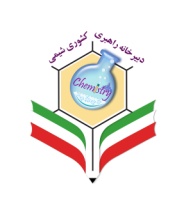 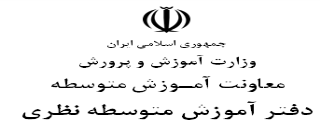 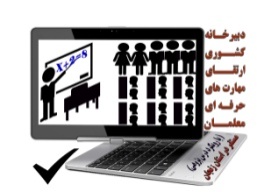 دبیرخانه کشوری راهبری درس ........طرح درس روزانه درس علوم آزمایشگاهی 2طرح درس روزانه درس علوم آزمایشگاهی 2طرح درس روزانه درس علوم آزمایشگاهی 2طرح درس روزانه درس علوم آزمایشگاهی 2طرح درس روزانه درس علوم آزمایشگاهی 2طرح درس روزانه درس علوم آزمایشگاهی 2طرح درس روزانه درس علوم آزمایشگاهی 2طرح درس روزانه درس علوم آزمایشگاهی 2طرح درس روزانه درس علوم آزمایشگاهی 2طرح درس روزانه درس علوم آزمایشگاهی 2طرح درس روزانه درس علوم آزمایشگاهی 2طرح درس روزانه درس علوم آزمایشگاهی 2طرح درس روزانه درس علوم آزمایشگاهی 2طرح درس روزانه درس علوم آزمایشگاهی 2طرح درس روزانه درس علوم آزمایشگاهی 2طرح درس روزانه درس علوم آزمایشگاهی 2طرح درس روزانه درس علوم آزمایشگاهی 2طرح درس روزانه درس علوم آزمایشگاهی 2مشخصات کلیمشخصات کلیشماره طرح درس: ... شماره طرح درس: ... شماره طرح درس: ... شماره طرح درس: ... موضوع درس: انرژی موجود در مواد غذایی چگونه اندازهگیری میشود؟تاریخ اجرا: ..30/8/1400. تاریخ اجرا: ..30/8/1400. تاریخ اجرا: ..30/8/1400. مدت اجرا:  90 دقیقهمدت اجرا:  90 دقیقهمدت اجرا:  90 دقیقهمدت اجرا:  90 دقیقهمدت اجرا:  90 دقیقهمدت اجرا:  90 دقیقهمدت اجرا:  90 دقیقهمدت اجرا:  90 دقیقهمشخصات کلیمشخصات کلیمجری: .انور جلالی نیا.مجری: .انور جلالی نیا.مجری: .انور جلالی نیا.مجری: .انور جلالی نیا.کلاس: یازدهمتعداد فراگیران: ...32تعداد فراگیران: ...32تعداد فراگیران: ...32مکان: پژوهشسرای آذربایجانمکان: پژوهشسرای آذربایجانمکان: پژوهشسرای آذربایجانمکان: پژوهشسرای آذربایجانمکان: پژوهشسرای آذربایجانمکان: پژوهشسرای آذربایجانمکان: پژوهشسرای آذربایجانمکان: پژوهشسرای آذربایجانالف: قبــل از تـــــــدریــسالف: قبــل از تـــــــدریــسالف: قبــل از تـــــــدریــسالف: قبــل از تـــــــدریــسالف: قبــل از تـــــــدریــسالف: قبــل از تـــــــدریــسالف: قبــل از تـــــــدریــسالف: قبــل از تـــــــدریــسالف: قبــل از تـــــــدریــسالف: قبــل از تـــــــدریــسالف: قبــل از تـــــــدریــسالف: قبــل از تـــــــدریــسالف: قبــل از تـــــــدریــسالف: قبــل از تـــــــدریــسالف: قبــل از تـــــــدریــسالف: قبــل از تـــــــدریــسالف: قبــل از تـــــــدریــسالف: قبــل از تـــــــدریــساهداف بر اساس تلفیقی از هدف نویسی برنامه درسی ملی و طبقه‌بندی جدید علوم آزمایشگاهیاهداف بر اساس تلفیقی از هدف نویسی برنامه درسی ملی و طبقه‌بندی جدید علوم آزمایشگاهیاهداف بر اساس تلفیقی از هدف نویسی برنامه درسی ملی و طبقه‌بندی جدید علوم آزمایشگاهیاهداف بر اساس تلفیقی از هدف نویسی برنامه درسی ملی و طبقه‌بندی جدید علوم آزمایشگاهیاهداف بر اساس تلفیقی از هدف نویسی برنامه درسی ملی و طبقه‌بندی جدید علوم آزمایشگاهیاهداف بر اساس تلفیقی از هدف نویسی برنامه درسی ملی و طبقه‌بندی جدید علوم آزمایشگاهیاهداف بر اساس تلفیقی از هدف نویسی برنامه درسی ملی و طبقه‌بندی جدید علوم آزمایشگاهیاهداف بر اساس تلفیقی از هدف نویسی برنامه درسی ملی و طبقه‌بندی جدید علوم آزمایشگاهیاهداف بر اساس تلفیقی از هدف نویسی برنامه درسی ملی و طبقه‌بندی جدید علوم آزمایشگاهیاهداف بر اساس تلفیقی از هدف نویسی برنامه درسی ملی و طبقه‌بندی جدید علوم آزمایشگاهیاهداف بر اساس تلفیقی از هدف نویسی برنامه درسی ملی و طبقه‌بندی جدید علوم آزمایشگاهیاهداف بر اساس تلفیقی از هدف نویسی برنامه درسی ملی و طبقه‌بندی جدید علوم آزمایشگاهیاهداف بر اساس تلفیقی از هدف نویسی برنامه درسی ملی و طبقه‌بندی جدید علوم آزمایشگاهیاهداف بر اساس تلفیقی از هدف نویسی برنامه درسی ملی و طبقه‌بندی جدید علوم آزمایشگاهیاهداف بر اساس تلفیقی از هدف نویسی برنامه درسی ملی و طبقه‌بندی جدید علوم آزمایشگاهیاهداف بر اساس تلفیقی از هدف نویسی برنامه درسی ملی و طبقه‌بندی جدید علوم آزمایشگاهیاهداف بر اساس تلفیقی از هدف نویسی برنامه درسی ملی و طبقه‌بندی جدید علوم آزمایشگاهیاهداف بر اساس تلفیقی از هدف نویسی برنامه درسی ملی و طبقه‌بندی جدید علوم آزمایشگاهیسطح هدفسطح هدفسطح هدفاهداف و پیامدهااهداف و پیامدهااهداف و پیامدهااهداف و پیامدهااهداف و پیامدهااهداف و پیامدهااهداف و پیامدهااهداف و پیامدهااهداف و پیامدهااهداف و پیامدهااهداف و پیامدهااهداف و پیامدهااهداف و پیامدهااهداف و پیامدهااهداف و پیامدهاهدف کلیهدف کلیهدف کلیآشنایی با غذای سالم و محتویات آنآشنایی با غذای سالم و محتویات آنآشنایی با غذای سالم و محتویات آنآشنایی با غذای سالم و محتویات آنآشنایی با غذای سالم و محتویات آنآشنایی با غذای سالم و محتویات آنآشنایی با غذای سالم و محتویات آنآشنایی با غذای سالم و محتویات آنآشنایی با غذای سالم و محتویات آنآشنایی با غذای سالم و محتویات آنآشنایی با غذای سالم و محتویات آنآشنایی با غذای سالم و محتویات آنآشنایی با غذای سالم و محتویات آنآشنایی با غذای سالم و محتویات آنآشنایی با غذای سالم و محتویات آناهداف مرحله‌ایاهداف مرحله‌ایاهداف مرحله‌ایآشنا شدن دانش آموزان با :- اجزای بنیادی جهان مادی- راه های انتقال انرژی و تبدیل انرژی- فرایند تولید و تهیه غذا از گذشته تا کنون- سرانه مصرف مواد غذایی و انواع ویتامین ها و مواد معدنی و ... موجود در ماده غذایی- رشته های تحصیلی و رشته های تخصصی در رابطه با مواد غذایی- رابطه علم شیمی با غذا و فراورده های غذایی- رابطه غذا، ماده، انرژی- غذاهایی که دارای مواد مورد نیاز اساسی بدن- مفهوم دما، انرژی جنبشی و تندی و ذرات سازنده ماده-رابطه و مولفه های انرژی جنبشیآشنا شدن دانش آموزان با :- اجزای بنیادی جهان مادی- راه های انتقال انرژی و تبدیل انرژی- فرایند تولید و تهیه غذا از گذشته تا کنون- سرانه مصرف مواد غذایی و انواع ویتامین ها و مواد معدنی و ... موجود در ماده غذایی- رشته های تحصیلی و رشته های تخصصی در رابطه با مواد غذایی- رابطه علم شیمی با غذا و فراورده های غذایی- رابطه غذا، ماده، انرژی- غذاهایی که دارای مواد مورد نیاز اساسی بدن- مفهوم دما، انرژی جنبشی و تندی و ذرات سازنده ماده-رابطه و مولفه های انرژی جنبشیآشنا شدن دانش آموزان با :- اجزای بنیادی جهان مادی- راه های انتقال انرژی و تبدیل انرژی- فرایند تولید و تهیه غذا از گذشته تا کنون- سرانه مصرف مواد غذایی و انواع ویتامین ها و مواد معدنی و ... موجود در ماده غذایی- رشته های تحصیلی و رشته های تخصصی در رابطه با مواد غذایی- رابطه علم شیمی با غذا و فراورده های غذایی- رابطه غذا، ماده، انرژی- غذاهایی که دارای مواد مورد نیاز اساسی بدن- مفهوم دما، انرژی جنبشی و تندی و ذرات سازنده ماده-رابطه و مولفه های انرژی جنبشیآشنا شدن دانش آموزان با :- اجزای بنیادی جهان مادی- راه های انتقال انرژی و تبدیل انرژی- فرایند تولید و تهیه غذا از گذشته تا کنون- سرانه مصرف مواد غذایی و انواع ویتامین ها و مواد معدنی و ... موجود در ماده غذایی- رشته های تحصیلی و رشته های تخصصی در رابطه با مواد غذایی- رابطه علم شیمی با غذا و فراورده های غذایی- رابطه غذا، ماده، انرژی- غذاهایی که دارای مواد مورد نیاز اساسی بدن- مفهوم دما، انرژی جنبشی و تندی و ذرات سازنده ماده-رابطه و مولفه های انرژی جنبشیآشنا شدن دانش آموزان با :- اجزای بنیادی جهان مادی- راه های انتقال انرژی و تبدیل انرژی- فرایند تولید و تهیه غذا از گذشته تا کنون- سرانه مصرف مواد غذایی و انواع ویتامین ها و مواد معدنی و ... موجود در ماده غذایی- رشته های تحصیلی و رشته های تخصصی در رابطه با مواد غذایی- رابطه علم شیمی با غذا و فراورده های غذایی- رابطه غذا، ماده، انرژی- غذاهایی که دارای مواد مورد نیاز اساسی بدن- مفهوم دما، انرژی جنبشی و تندی و ذرات سازنده ماده-رابطه و مولفه های انرژی جنبشیآشنا شدن دانش آموزان با :- اجزای بنیادی جهان مادی- راه های انتقال انرژی و تبدیل انرژی- فرایند تولید و تهیه غذا از گذشته تا کنون- سرانه مصرف مواد غذایی و انواع ویتامین ها و مواد معدنی و ... موجود در ماده غذایی- رشته های تحصیلی و رشته های تخصصی در رابطه با مواد غذایی- رابطه علم شیمی با غذا و فراورده های غذایی- رابطه غذا، ماده، انرژی- غذاهایی که دارای مواد مورد نیاز اساسی بدن- مفهوم دما، انرژی جنبشی و تندی و ذرات سازنده ماده-رابطه و مولفه های انرژی جنبشیآشنا شدن دانش آموزان با :- اجزای بنیادی جهان مادی- راه های انتقال انرژی و تبدیل انرژی- فرایند تولید و تهیه غذا از گذشته تا کنون- سرانه مصرف مواد غذایی و انواع ویتامین ها و مواد معدنی و ... موجود در ماده غذایی- رشته های تحصیلی و رشته های تخصصی در رابطه با مواد غذایی- رابطه علم شیمی با غذا و فراورده های غذایی- رابطه غذا، ماده، انرژی- غذاهایی که دارای مواد مورد نیاز اساسی بدن- مفهوم دما، انرژی جنبشی و تندی و ذرات سازنده ماده-رابطه و مولفه های انرژی جنبشیآشنا شدن دانش آموزان با :- اجزای بنیادی جهان مادی- راه های انتقال انرژی و تبدیل انرژی- فرایند تولید و تهیه غذا از گذشته تا کنون- سرانه مصرف مواد غذایی و انواع ویتامین ها و مواد معدنی و ... موجود در ماده غذایی- رشته های تحصیلی و رشته های تخصصی در رابطه با مواد غذایی- رابطه علم شیمی با غذا و فراورده های غذایی- رابطه غذا، ماده، انرژی- غذاهایی که دارای مواد مورد نیاز اساسی بدن- مفهوم دما، انرژی جنبشی و تندی و ذرات سازنده ماده-رابطه و مولفه های انرژی جنبشیآشنا شدن دانش آموزان با :- اجزای بنیادی جهان مادی- راه های انتقال انرژی و تبدیل انرژی- فرایند تولید و تهیه غذا از گذشته تا کنون- سرانه مصرف مواد غذایی و انواع ویتامین ها و مواد معدنی و ... موجود در ماده غذایی- رشته های تحصیلی و رشته های تخصصی در رابطه با مواد غذایی- رابطه علم شیمی با غذا و فراورده های غذایی- رابطه غذا، ماده، انرژی- غذاهایی که دارای مواد مورد نیاز اساسی بدن- مفهوم دما، انرژی جنبشی و تندی و ذرات سازنده ماده-رابطه و مولفه های انرژی جنبشیآشنا شدن دانش آموزان با :- اجزای بنیادی جهان مادی- راه های انتقال انرژی و تبدیل انرژی- فرایند تولید و تهیه غذا از گذشته تا کنون- سرانه مصرف مواد غذایی و انواع ویتامین ها و مواد معدنی و ... موجود در ماده غذایی- رشته های تحصیلی و رشته های تخصصی در رابطه با مواد غذایی- رابطه علم شیمی با غذا و فراورده های غذایی- رابطه غذا، ماده، انرژی- غذاهایی که دارای مواد مورد نیاز اساسی بدن- مفهوم دما، انرژی جنبشی و تندی و ذرات سازنده ماده-رابطه و مولفه های انرژی جنبشیآشنا شدن دانش آموزان با :- اجزای بنیادی جهان مادی- راه های انتقال انرژی و تبدیل انرژی- فرایند تولید و تهیه غذا از گذشته تا کنون- سرانه مصرف مواد غذایی و انواع ویتامین ها و مواد معدنی و ... موجود در ماده غذایی- رشته های تحصیلی و رشته های تخصصی در رابطه با مواد غذایی- رابطه علم شیمی با غذا و فراورده های غذایی- رابطه غذا، ماده، انرژی- غذاهایی که دارای مواد مورد نیاز اساسی بدن- مفهوم دما، انرژی جنبشی و تندی و ذرات سازنده ماده-رابطه و مولفه های انرژی جنبشیآشنا شدن دانش آموزان با :- اجزای بنیادی جهان مادی- راه های انتقال انرژی و تبدیل انرژی- فرایند تولید و تهیه غذا از گذشته تا کنون- سرانه مصرف مواد غذایی و انواع ویتامین ها و مواد معدنی و ... موجود در ماده غذایی- رشته های تحصیلی و رشته های تخصصی در رابطه با مواد غذایی- رابطه علم شیمی با غذا و فراورده های غذایی- رابطه غذا، ماده، انرژی- غذاهایی که دارای مواد مورد نیاز اساسی بدن- مفهوم دما، انرژی جنبشی و تندی و ذرات سازنده ماده-رابطه و مولفه های انرژی جنبشیآشنا شدن دانش آموزان با :- اجزای بنیادی جهان مادی- راه های انتقال انرژی و تبدیل انرژی- فرایند تولید و تهیه غذا از گذشته تا کنون- سرانه مصرف مواد غذایی و انواع ویتامین ها و مواد معدنی و ... موجود در ماده غذایی- رشته های تحصیلی و رشته های تخصصی در رابطه با مواد غذایی- رابطه علم شیمی با غذا و فراورده های غذایی- رابطه غذا، ماده، انرژی- غذاهایی که دارای مواد مورد نیاز اساسی بدن- مفهوم دما، انرژی جنبشی و تندی و ذرات سازنده ماده-رابطه و مولفه های انرژی جنبشیآشنا شدن دانش آموزان با :- اجزای بنیادی جهان مادی- راه های انتقال انرژی و تبدیل انرژی- فرایند تولید و تهیه غذا از گذشته تا کنون- سرانه مصرف مواد غذایی و انواع ویتامین ها و مواد معدنی و ... موجود در ماده غذایی- رشته های تحصیلی و رشته های تخصصی در رابطه با مواد غذایی- رابطه علم شیمی با غذا و فراورده های غذایی- رابطه غذا، ماده، انرژی- غذاهایی که دارای مواد مورد نیاز اساسی بدن- مفهوم دما، انرژی جنبشی و تندی و ذرات سازنده ماده-رابطه و مولفه های انرژی جنبشیآشنا شدن دانش آموزان با :- اجزای بنیادی جهان مادی- راه های انتقال انرژی و تبدیل انرژی- فرایند تولید و تهیه غذا از گذشته تا کنون- سرانه مصرف مواد غذایی و انواع ویتامین ها و مواد معدنی و ... موجود در ماده غذایی- رشته های تحصیلی و رشته های تخصصی در رابطه با مواد غذایی- رابطه علم شیمی با غذا و فراورده های غذایی- رابطه غذا، ماده، انرژی- غذاهایی که دارای مواد مورد نیاز اساسی بدن- مفهوم دما، انرژی جنبشی و تندی و ذرات سازنده ماده-رابطه و مولفه های انرژی جنبشیهدف‌های رفتاری آموزشیهدف‌های رفتاری آموزشیهدف‌های رفتاری آموزشیاهداف (با رعایت توالی محتوای درسی)انتظارات در پایان آموزشاهداف (با رعایت توالی محتوای درسی)انتظارات در پایان آموزشاهداف (با رعایت توالی محتوای درسی)انتظارات در پایان آموزشاهداف (با رعایت توالی محتوای درسی)انتظارات در پایان آموزشاهداف (با رعایت توالی محتوای درسی)انتظارات در پایان آموزشاهداف (با رعایت توالی محتوای درسی)انتظارات در پایان آموزشحیطه و سطح در بلومحیطه و سطح در بلومعناصر برنامه درسی ملیتعقـل، ایمـان، علـم، عمـل و اخـلاقعناصر برنامه درسی ملیتعقـل، ایمـان، علـم، عمـل و اخـلاقعناصر برنامه درسی ملیتعقـل، ایمـان، علـم، عمـل و اخـلاقعناصر برنامه درسی ملیتعقـل، ایمـان، علـم، عمـل و اخـلاقعناصر برنامه درسی ملیتعقـل، ایمـان، علـم، عمـل و اخـلاقعناصر برنامه درسی ملیتعقـل، ایمـان، علـم، عمـل و اخـلاقعناصر برنامه درسی ملیتعقـل، ایمـان، علـم، عمـل و اخـلاقهدف‌های رفتاری آموزشیهدف‌های رفتاری آموزشیهدف‌های رفتاری آموزشیاهداف (با رعایت توالی محتوای درسی)انتظارات در پایان آموزشاهداف (با رعایت توالی محتوای درسی)انتظارات در پایان آموزشاهداف (با رعایت توالی محتوای درسی)انتظارات در پایان آموزشاهداف (با رعایت توالی محتوای درسی)انتظارات در پایان آموزشاهداف (با رعایت توالی محتوای درسی)انتظارات در پایان آموزشاهداف (با رعایت توالی محتوای درسی)انتظارات در پایان آموزشحیطه و سطح در بلومحیطه و سطح در بلومعنصرعرصه ارتباط باعرصه ارتباط باعرصه ارتباط باعرصه ارتباط باعرصه ارتباط باعرصه ارتباط باهدف‌های رفتاری آموزشیهدف‌های رفتاری آموزشیهدف‌های رفتاری آموزشیاهداف (با رعایت توالی محتوای درسی)انتظارات در پایان آموزشاهداف (با رعایت توالی محتوای درسی)انتظارات در پایان آموزشاهداف (با رعایت توالی محتوای درسی)انتظارات در پایان آموزشاهداف (با رعایت توالی محتوای درسی)انتظارات در پایان آموزشاهداف (با رعایت توالی محتوای درسی)انتظارات در پایان آموزشاهداف (با رعایت توالی محتوای درسی)انتظارات در پایان آموزشحیطه و سطح در بلومحیطه و سطح در بلومعنصرخودخداخلقخلقخلقتخلقتهدف‌های رفتاری آموزشیهدف‌های رفتاری آموزشیهدف‌های رفتاری آموزشیاجزای بنیادی جهان مادی را نام ببرداجزای بنیادی جهان مادی را نام ببرداجزای بنیادی جهان مادی را نام ببرداجزای بنیادی جهان مادی را نام ببرداجزای بنیادی جهان مادی را نام ببرداجزای بنیادی جهان مادی را نام ببرددانشدانشعلم**هدف‌های رفتاری آموزشیهدف‌های رفتاری آموزشیهدف‌های رفتاری آموزشیارتباط ماده با انرژی را توضیح دهدارتباط ماده با انرژی را توضیح دهدارتباط ماده با انرژی را توضیح دهدارتباط ماده با انرژی را توضیح دهدارتباط ماده با انرژی را توضیح دهدارتباط ماده با انرژی را توضیح دهدفهمفهمتعقل*هدف‌های رفتاری آموزشیهدف‌های رفتاری آموزشیهدف‌های رفتاری آموزشیآزاد شدن انرژی مواد را توضیح دهدآزاد شدن انرژی مواد را توضیح دهدآزاد شدن انرژی مواد را توضیح دهدآزاد شدن انرژی مواد را توضیح دهدآزاد شدن انرژی مواد را توضیح دهدآزاد شدن انرژی مواد را توضیح دهدفهمفهمتعقل*هدف‌های رفتاری آموزشیهدف‌های رفتاری آموزشیهدف‌های رفتاری آموزشیتولید و مصرف جهانی غلات در دهه اخیر را با استفاده از نمودار توضیح دهدتولید و مصرف جهانی غلات در دهه اخیر را با استفاده از نمودار توضیح دهدتولید و مصرف جهانی غلات در دهه اخیر را با استفاده از نمودار توضیح دهدتولید و مصرف جهانی غلات در دهه اخیر را با استفاده از نمودار توضیح دهدتولید و مصرف جهانی غلات در دهه اخیر را با استفاده از نمودار توضیح دهدتولید و مصرف جهانی غلات در دهه اخیر را با استفاده از نمودار توضیح دهدفهمفهمتعقل*هدف‌های رفتاری آموزشیهدف‌های رفتاری آموزشیهدف‌های رفتاری آموزشیمجموعه حوزه های صنایع غذایی را نام ببردمجموعه حوزه های صنایع غذایی را نام ببردمجموعه حوزه های صنایع غذایی را نام ببردمجموعه حوزه های صنایع غذایی را نام ببردمجموعه حوزه های صنایع غذایی را نام ببردمجموعه حوزه های صنایع غذایی را نام ببرددانشدانشعلم*هدف‌های رفتاری آموزشیهدف‌های رفتاری آموزشیهدف‌های رفتاری آموزشیدمای آغازی و پایانی سوختن مواد نام برده را آزمایش کنددمای آغازی و پایانی سوختن مواد نام برده را آزمایش کنددمای آغازی و پایانی سوختن مواد نام برده را آزمایش کنددمای آغازی و پایانی سوختن مواد نام برده را آزمایش کنددمای آغازی و پایانی سوختن مواد نام برده را آزمایش کنددمای آغازی و پایانی سوختن مواد نام برده را آزمایش کندکاربردکاربردعمل**هدف‌های رفتاری آموزشیهدف‌های رفتاری آموزشیهدف‌های رفتاری آموزشیدمای آغازی و پایانی سوختن مواد نام برده را مقایسه کنددمای آغازی و پایانی سوختن مواد نام برده را مقایسه کنددمای آغازی و پایانی سوختن مواد نام برده را مقایسه کنددمای آغازی و پایانی سوختن مواد نام برده را مقایسه کنددمای آغازی و پایانی سوختن مواد نام برده را مقایسه کنددمای آغازی و پایانی سوختن مواد نام برده را مقایسه کندارزشیابیارزشیابیعمل**هدف‌های رفتاری آموزشیهدف‌های رفتاری آموزشیهدف‌های رفتاری آموزشیعلت احساس گرمی پس از خوردن افطار را توضیح دهدعلت احساس گرمی پس از خوردن افطار را توضیح دهدعلت احساس گرمی پس از خوردن افطار را توضیح دهدعلت احساس گرمی پس از خوردن افطار را توضیح دهدعلت احساس گرمی پس از خوردن افطار را توضیح دهدعلت احساس گرمی پس از خوردن افطار را توضیح دهدفهمفهمتعقل*هدف‌های رفتاری آموزشیهدف‌های رفتاری آموزشیهدف‌های رفتاری آموزشیارزش مواد غذایی مختلف در تا مین ماده و انرژی را مقایسه کندارزش مواد غذایی مختلف در تا مین ماده و انرژی را مقایسه کندارزش مواد غذایی مختلف در تا مین ماده و انرژی را مقایسه کندارزش مواد غذایی مختلف در تا مین ماده و انرژی را مقایسه کندارزش مواد غذایی مختلف در تا مین ماده و انرژی را مقایسه کندارزش مواد غذایی مختلف در تا مین ماده و انرژی را مقایسه کندارزشیابیارزشیابیتعقل**هدف‌های رفتاری آموزشیهدف‌های رفتاری آموزشیهدف‌های رفتاری آموزشیجنب و جوش مولکول های آب را در حالت های مختلف(جامد، مایع و گاز) مقایسه کندجنب و جوش مولکول های آب را در حالت های مختلف(جامد، مایع و گاز) مقایسه کندجنب و جوش مولکول های آب را در حالت های مختلف(جامد، مایع و گاز) مقایسه کندجنب و جوش مولکول های آب را در حالت های مختلف(جامد، مایع و گاز) مقایسه کندجنب و جوش مولکول های آب را در حالت های مختلف(جامد، مایع و گاز) مقایسه کندجنب و جوش مولکول های آب را در حالت های مختلف(جامد، مایع و گاز) مقایسه کندارزشیابیارزشیابیتعقل**هدف‌های رفتاری آموزشیهدف‌های رفتاری آموزشیهدف‌های رفتاری آموزشییکاهای رایج دما را بیان کندیکاهای رایج دما را بیان کندیکاهای رایج دما را بیان کندیکاهای رایج دما را بیان کندیکاهای رایج دما را بیان کندیکاهای رایج دما را بیان کنددانشدانشعلم*هدف‌های رفتاری آموزشیهدف‌های رفتاری آموزشیهدف‌های رفتاری آموزشیدما را تعریف کنددما را تعریف کنددما را تعریف کنددما را تعریف کنددما را تعریف کنددما را تعریف کنددانشدانشعلم*هدف‌های رفتاری آموزشیهدف‌های رفتاری آموزشیهدف‌های رفتاری آموزشیمفاهیم جنبش مولکول ها در سطح میکروسکوپی را با جنبش مولکول ها در سطح ماکروسکوپی درهم می آمیزد.مفاهیم جنبش مولکول ها در سطح میکروسکوپی را با جنبش مولکول ها در سطح ماکروسکوپی درهم می آمیزد.مفاهیم جنبش مولکول ها در سطح میکروسکوپی را با جنبش مولکول ها در سطح ماکروسکوپی درهم می آمیزد.مفاهیم جنبش مولکول ها در سطح میکروسکوپی را با جنبش مولکول ها در سطح ماکروسکوپی درهم می آمیزد.مفاهیم جنبش مولکول ها در سطح میکروسکوپی را با جنبش مولکول ها در سطح ماکروسکوپی درهم می آمیزد.مفاهیم جنبش مولکول ها در سطح میکروسکوپی را با جنبش مولکول ها در سطح ماکروسکوپی درهم می آمیزد.ترکیبترکیبتعقل*هدف‌های رفتاری آموزشیهدف‌های رفتاری آموزشیهدف‌های رفتاری آموزشیانرژی گرمایی را تعریف کندانرژی گرمایی را تعریف کندانرژی گرمایی را تعریف کندانرژی گرمایی را تعریف کندانرژی گرمایی را تعریف کندانرژی گرمایی را تعریف کنددانشدانشعلم*میانگین تندی مولکول های آب را در دو ظرف هم دما مقایسه کندمیانگین تندی مولکول های آب را در دو ظرف هم دما مقایسه کندمیانگین تندی مولکول های آب را در دو ظرف هم دما مقایسه کندمیانگین تندی مولکول های آب را در دو ظرف هم دما مقایسه کندمیانگین تندی مولکول های آب را در دو ظرف هم دما مقایسه کندمیانگین تندی مولکول های آب را در دو ظرف هم دما مقایسه کندارزشیابیارزشیابیعمل**انرژی گرمایی آب موجود در دو ظرف هم دما را مقایسه کندانرژی گرمایی آب موجود در دو ظرف هم دما را مقایسه کندانرژی گرمایی آب موجود در دو ظرف هم دما را مقایسه کندانرژی گرمایی آب موجود در دو ظرف هم دما را مقایسه کندانرژی گرمایی آب موجود در دو ظرف هم دما را مقایسه کندانرژی گرمایی آب موجود در دو ظرف هم دما را مقایسه کندارزشیابیارزشیابیتعقل**با توجه به مقایسه های انجام شده، عوامل مؤثر بر انرژی گرمایی یک نمونه ماده را نتیجه گیری کندبا توجه به مقایسه های انجام شده، عوامل مؤثر بر انرژی گرمایی یک نمونه ماده را نتیجه گیری کندبا توجه به مقایسه های انجام شده، عوامل مؤثر بر انرژی گرمایی یک نمونه ماده را نتیجه گیری کندبا توجه به مقایسه های انجام شده، عوامل مؤثر بر انرژی گرمایی یک نمونه ماده را نتیجه گیری کندبا توجه به مقایسه های انجام شده، عوامل مؤثر بر انرژی گرمایی یک نمونه ماده را نتیجه گیری کندبا توجه به مقایسه های انجام شده، عوامل مؤثر بر انرژی گرمایی یک نمونه ماده را نتیجه گیری کندارزشیابیارزشیابیتعقل*با دقت و علاقه به توضیحات معلم گوش دهندبا دقت و علاقه به توضیحات معلم گوش دهندبا دقت و علاقه به توضیحات معلم گوش دهندبا دقت و علاقه به توضیحات معلم گوش دهندبا دقت و علاقه به توضیحات معلم گوش دهندبا دقت و علاقه به توضیحات معلم گوش دهنددریافتدریافتاخلاق**با یکدیگر در گروه، بحث و تبادل نظر کنندبا یکدیگر در گروه، بحث و تبادل نظر کنندبا یکدیگر در گروه، بحث و تبادل نظر کنندبا یکدیگر در گروه، بحث و تبادل نظر کنندبا یکدیگر در گروه، بحث و تبادل نظر کنندبا یکدیگر در گروه، بحث و تبادل نظر کنندواکنشواکنشاخلاق**با آگاهی از انرزی مواد غذایی مختلف  به عظمت جهان و پروردگار پی ببردبا آگاهی از انرزی مواد غذایی مختلف  به عظمت جهان و پروردگار پی ببردبا آگاهی از انرزی مواد غذایی مختلف  به عظمت جهان و پروردگار پی ببردبا آگاهی از انرزی مواد غذایی مختلف  به عظمت جهان و پروردگار پی ببردبا آگاهی از انرزی مواد غذایی مختلف  به عظمت جهان و پروردگار پی ببردبا آگاهی از انرزی مواد غذایی مختلف  به عظمت جهان و پروردگار پی ببرددینیدینیایمان*رئوس مطالبرئوس مطالبرئوس مطالب- در پی غذای سالم- غذا ، ماده و انرژی-دمای یک ماده از چه خبر می دهد- در پی غذای سالم- غذا ، ماده و انرژی-دمای یک ماده از چه خبر می دهد- در پی غذای سالم- غذا ، ماده و انرژی-دمای یک ماده از چه خبر می دهد- در پی غذای سالم- غذا ، ماده و انرژی-دمای یک ماده از چه خبر می دهد- در پی غذای سالم- غذا ، ماده و انرژی-دمای یک ماده از چه خبر می دهد- در پی غذای سالم- غذا ، ماده و انرژی-دمای یک ماده از چه خبر می دهد- در پی غذای سالم- غذا ، ماده و انرژی-دمای یک ماده از چه خبر می دهد- در پی غذای سالم- غذا ، ماده و انرژی-دمای یک ماده از چه خبر می دهد- در پی غذای سالم- غذا ، ماده و انرژی-دمای یک ماده از چه خبر می دهد- در پی غذای سالم- غذا ، ماده و انرژی-دمای یک ماده از چه خبر می دهد- در پی غذای سالم- غذا ، ماده و انرژی-دمای یک ماده از چه خبر می دهد- در پی غذای سالم- غذا ، ماده و انرژی-دمای یک ماده از چه خبر می دهد- در پی غذای سالم- غذا ، ماده و انرژی-دمای یک ماده از چه خبر می دهد- در پی غذای سالم- غذا ، ماده و انرژی-دمای یک ماده از چه خبر می دهد- در پی غذای سالم- غذا ، ماده و انرژی-دمای یک ماده از چه خبر می دهدمواد و رسانه‌های آموزشیمواد و رسانه‌های آموزشیمواد و رسانه‌های آموزشیکتاب درسی-تابلوی الکترونیک-تابلو اعلانات-ویدئو پروژکتور-فیلم آموزشی در رابطه با غذا –عکس و نمودار-رایانه-میز آزمایشگاه و وسایل شامل چراغ الکلی یا شمع، لوله آزمایش بزرگ، دماسنج، پایه، میله،گیره، انبر، ماکارونی و مغز گردوکتاب درسی-تابلوی الکترونیک-تابلو اعلانات-ویدئو پروژکتور-فیلم آموزشی در رابطه با غذا –عکس و نمودار-رایانه-میز آزمایشگاه و وسایل شامل چراغ الکلی یا شمع، لوله آزمایش بزرگ، دماسنج، پایه، میله،گیره، انبر، ماکارونی و مغز گردوکتاب درسی-تابلوی الکترونیک-تابلو اعلانات-ویدئو پروژکتور-فیلم آموزشی در رابطه با غذا –عکس و نمودار-رایانه-میز آزمایشگاه و وسایل شامل چراغ الکلی یا شمع، لوله آزمایش بزرگ، دماسنج، پایه، میله،گیره، انبر، ماکارونی و مغز گردوکتاب درسی-تابلوی الکترونیک-تابلو اعلانات-ویدئو پروژکتور-فیلم آموزشی در رابطه با غذا –عکس و نمودار-رایانه-میز آزمایشگاه و وسایل شامل چراغ الکلی یا شمع، لوله آزمایش بزرگ، دماسنج، پایه، میله،گیره، انبر، ماکارونی و مغز گردوکتاب درسی-تابلوی الکترونیک-تابلو اعلانات-ویدئو پروژکتور-فیلم آموزشی در رابطه با غذا –عکس و نمودار-رایانه-میز آزمایشگاه و وسایل شامل چراغ الکلی یا شمع، لوله آزمایش بزرگ، دماسنج، پایه، میله،گیره، انبر، ماکارونی و مغز گردوکتاب درسی-تابلوی الکترونیک-تابلو اعلانات-ویدئو پروژکتور-فیلم آموزشی در رابطه با غذا –عکس و نمودار-رایانه-میز آزمایشگاه و وسایل شامل چراغ الکلی یا شمع، لوله آزمایش بزرگ، دماسنج، پایه، میله،گیره، انبر، ماکارونی و مغز گردوکتاب درسی-تابلوی الکترونیک-تابلو اعلانات-ویدئو پروژکتور-فیلم آموزشی در رابطه با غذا –عکس و نمودار-رایانه-میز آزمایشگاه و وسایل شامل چراغ الکلی یا شمع، لوله آزمایش بزرگ، دماسنج، پایه، میله،گیره، انبر، ماکارونی و مغز گردوکتاب درسی-تابلوی الکترونیک-تابلو اعلانات-ویدئو پروژکتور-فیلم آموزشی در رابطه با غذا –عکس و نمودار-رایانه-میز آزمایشگاه و وسایل شامل چراغ الکلی یا شمع، لوله آزمایش بزرگ، دماسنج، پایه، میله،گیره، انبر، ماکارونی و مغز گردوکتاب درسی-تابلوی الکترونیک-تابلو اعلانات-ویدئو پروژکتور-فیلم آموزشی در رابطه با غذا –عکس و نمودار-رایانه-میز آزمایشگاه و وسایل شامل چراغ الکلی یا شمع، لوله آزمایش بزرگ، دماسنج، پایه، میله،گیره، انبر، ماکارونی و مغز گردوکتاب درسی-تابلوی الکترونیک-تابلو اعلانات-ویدئو پروژکتور-فیلم آموزشی در رابطه با غذا –عکس و نمودار-رایانه-میز آزمایشگاه و وسایل شامل چراغ الکلی یا شمع، لوله آزمایش بزرگ، دماسنج، پایه، میله،گیره، انبر، ماکارونی و مغز گردوکتاب درسی-تابلوی الکترونیک-تابلو اعلانات-ویدئو پروژکتور-فیلم آموزشی در رابطه با غذا –عکس و نمودار-رایانه-میز آزمایشگاه و وسایل شامل چراغ الکلی یا شمع، لوله آزمایش بزرگ، دماسنج، پایه، میله،گیره، انبر، ماکارونی و مغز گردوکتاب درسی-تابلوی الکترونیک-تابلو اعلانات-ویدئو پروژکتور-فیلم آموزشی در رابطه با غذا –عکس و نمودار-رایانه-میز آزمایشگاه و وسایل شامل چراغ الکلی یا شمع، لوله آزمایش بزرگ، دماسنج، پایه، میله،گیره، انبر، ماکارونی و مغز گردوکتاب درسی-تابلوی الکترونیک-تابلو اعلانات-ویدئو پروژکتور-فیلم آموزشی در رابطه با غذا –عکس و نمودار-رایانه-میز آزمایشگاه و وسایل شامل چراغ الکلی یا شمع، لوله آزمایش بزرگ، دماسنج، پایه، میله،گیره، انبر، ماکارونی و مغز گردوکتاب درسی-تابلوی الکترونیک-تابلو اعلانات-ویدئو پروژکتور-فیلم آموزشی در رابطه با غذا –عکس و نمودار-رایانه-میز آزمایشگاه و وسایل شامل چراغ الکلی یا شمع، لوله آزمایش بزرگ، دماسنج، پایه، میله،گیره، انبر، ماکارونی و مغز گردوکتاب درسی-تابلوی الکترونیک-تابلو اعلانات-ویدئو پروژکتور-فیلم آموزشی در رابطه با غذا –عکس و نمودار-رایانه-میز آزمایشگاه و وسایل شامل چراغ الکلی یا شمع، لوله آزمایش بزرگ، دماسنج، پایه، میله،گیره، انبر، ماکارونی و مغز گردوپیش بینی رفتار ورودی پیش بینی رفتار ورودی پیش بینی رفتار ورودی با حالت های مختلف مواد آشنا هستند-با انواع کربوهیدرات ها، ویتامین ها و پروتئین آشنا هستند- مفهوم جنبش مولکول ها بر اثر افزایش یا کاهش دما را می دانند-با حالت های مختلف مواد آشنا هستند-با انواع کربوهیدرات ها، ویتامین ها و پروتئین آشنا هستند- مفهوم جنبش مولکول ها بر اثر افزایش یا کاهش دما را می دانند-با حالت های مختلف مواد آشنا هستند-با انواع کربوهیدرات ها، ویتامین ها و پروتئین آشنا هستند- مفهوم جنبش مولکول ها بر اثر افزایش یا کاهش دما را می دانند-با حالت های مختلف مواد آشنا هستند-با انواع کربوهیدرات ها، ویتامین ها و پروتئین آشنا هستند- مفهوم جنبش مولکول ها بر اثر افزایش یا کاهش دما را می دانند-با حالت های مختلف مواد آشنا هستند-با انواع کربوهیدرات ها، ویتامین ها و پروتئین آشنا هستند- مفهوم جنبش مولکول ها بر اثر افزایش یا کاهش دما را می دانند-با حالت های مختلف مواد آشنا هستند-با انواع کربوهیدرات ها، ویتامین ها و پروتئین آشنا هستند- مفهوم جنبش مولکول ها بر اثر افزایش یا کاهش دما را می دانند-با حالت های مختلف مواد آشنا هستند-با انواع کربوهیدرات ها، ویتامین ها و پروتئین آشنا هستند- مفهوم جنبش مولکول ها بر اثر افزایش یا کاهش دما را می دانند-با حالت های مختلف مواد آشنا هستند-با انواع کربوهیدرات ها، ویتامین ها و پروتئین آشنا هستند- مفهوم جنبش مولکول ها بر اثر افزایش یا کاهش دما را می دانند-با حالت های مختلف مواد آشنا هستند-با انواع کربوهیدرات ها، ویتامین ها و پروتئین آشنا هستند- مفهوم جنبش مولکول ها بر اثر افزایش یا کاهش دما را می دانند-با حالت های مختلف مواد آشنا هستند-با انواع کربوهیدرات ها، ویتامین ها و پروتئین آشنا هستند- مفهوم جنبش مولکول ها بر اثر افزایش یا کاهش دما را می دانند-با حالت های مختلف مواد آشنا هستند-با انواع کربوهیدرات ها، ویتامین ها و پروتئین آشنا هستند- مفهوم جنبش مولکول ها بر اثر افزایش یا کاهش دما را می دانند-با حالت های مختلف مواد آشنا هستند-با انواع کربوهیدرات ها، ویتامین ها و پروتئین آشنا هستند- مفهوم جنبش مولکول ها بر اثر افزایش یا کاهش دما را می دانند-با حالت های مختلف مواد آشنا هستند-با انواع کربوهیدرات ها، ویتامین ها و پروتئین آشنا هستند- مفهوم جنبش مولکول ها بر اثر افزایش یا کاهش دما را می دانند-با حالت های مختلف مواد آشنا هستند-با انواع کربوهیدرات ها، ویتامین ها و پروتئین آشنا هستند- مفهوم جنبش مولکول ها بر اثر افزایش یا کاهش دما را می دانند-با حالت های مختلف مواد آشنا هستند-با انواع کربوهیدرات ها، ویتامین ها و پروتئین آشنا هستند- مفهوم جنبش مولکول ها بر اثر افزایش یا کاهش دما را می دانند-ایجاد ارتباط اولیه ایجاد ارتباط اولیه ایجاد ارتباط اولیه -با سلام واحوالپرسی پاسخ سلام و احترام دانش آموزان را می دهد و تا حد ممکن به دانش آموزان نزدیک می شود- با نام خدا و با ذکرجمله خوش آمدگویی و وقت بخیر و آرزوی موفقیت بحث را شروع می کند-با نگاه کردن به دانش آموزان در ضمن صحبت کردن حضور و غیاب را انجام میدهد وغایبین را شناسایی کرده وعلت غیبت را جویا می شود - پاسخ سوال احتمالی دانش اموزان را درباره اشکالات و یا موضوع درس جدید می دهد-علت غیبت دانش آموزان غایب جلسه قبل پرسیده شده و بازخورد مناسب انجام می گیرد و از آنان خواسته می شود با مراجعه به کتاب و وبلاگ و پوشه ی مخصوص غایبین در رایانه کلاس ومراجعه به دبیر اشکالات خود را برطرف سازند-با سلام واحوالپرسی پاسخ سلام و احترام دانش آموزان را می دهد و تا حد ممکن به دانش آموزان نزدیک می شود- با نام خدا و با ذکرجمله خوش آمدگویی و وقت بخیر و آرزوی موفقیت بحث را شروع می کند-با نگاه کردن به دانش آموزان در ضمن صحبت کردن حضور و غیاب را انجام میدهد وغایبین را شناسایی کرده وعلت غیبت را جویا می شود - پاسخ سوال احتمالی دانش اموزان را درباره اشکالات و یا موضوع درس جدید می دهد-علت غیبت دانش آموزان غایب جلسه قبل پرسیده شده و بازخورد مناسب انجام می گیرد و از آنان خواسته می شود با مراجعه به کتاب و وبلاگ و پوشه ی مخصوص غایبین در رایانه کلاس ومراجعه به دبیر اشکالات خود را برطرف سازند-با سلام واحوالپرسی پاسخ سلام و احترام دانش آموزان را می دهد و تا حد ممکن به دانش آموزان نزدیک می شود- با نام خدا و با ذکرجمله خوش آمدگویی و وقت بخیر و آرزوی موفقیت بحث را شروع می کند-با نگاه کردن به دانش آموزان در ضمن صحبت کردن حضور و غیاب را انجام میدهد وغایبین را شناسایی کرده وعلت غیبت را جویا می شود - پاسخ سوال احتمالی دانش اموزان را درباره اشکالات و یا موضوع درس جدید می دهد-علت غیبت دانش آموزان غایب جلسه قبل پرسیده شده و بازخورد مناسب انجام می گیرد و از آنان خواسته می شود با مراجعه به کتاب و وبلاگ و پوشه ی مخصوص غایبین در رایانه کلاس ومراجعه به دبیر اشکالات خود را برطرف سازند-با سلام واحوالپرسی پاسخ سلام و احترام دانش آموزان را می دهد و تا حد ممکن به دانش آموزان نزدیک می شود- با نام خدا و با ذکرجمله خوش آمدگویی و وقت بخیر و آرزوی موفقیت بحث را شروع می کند-با نگاه کردن به دانش آموزان در ضمن صحبت کردن حضور و غیاب را انجام میدهد وغایبین را شناسایی کرده وعلت غیبت را جویا می شود - پاسخ سوال احتمالی دانش اموزان را درباره اشکالات و یا موضوع درس جدید می دهد-علت غیبت دانش آموزان غایب جلسه قبل پرسیده شده و بازخورد مناسب انجام می گیرد و از آنان خواسته می شود با مراجعه به کتاب و وبلاگ و پوشه ی مخصوص غایبین در رایانه کلاس ومراجعه به دبیر اشکالات خود را برطرف سازند-با سلام واحوالپرسی پاسخ سلام و احترام دانش آموزان را می دهد و تا حد ممکن به دانش آموزان نزدیک می شود- با نام خدا و با ذکرجمله خوش آمدگویی و وقت بخیر و آرزوی موفقیت بحث را شروع می کند-با نگاه کردن به دانش آموزان در ضمن صحبت کردن حضور و غیاب را انجام میدهد وغایبین را شناسایی کرده وعلت غیبت را جویا می شود - پاسخ سوال احتمالی دانش اموزان را درباره اشکالات و یا موضوع درس جدید می دهد-علت غیبت دانش آموزان غایب جلسه قبل پرسیده شده و بازخورد مناسب انجام می گیرد و از آنان خواسته می شود با مراجعه به کتاب و وبلاگ و پوشه ی مخصوص غایبین در رایانه کلاس ومراجعه به دبیر اشکالات خود را برطرف سازند-با سلام واحوالپرسی پاسخ سلام و احترام دانش آموزان را می دهد و تا حد ممکن به دانش آموزان نزدیک می شود- با نام خدا و با ذکرجمله خوش آمدگویی و وقت بخیر و آرزوی موفقیت بحث را شروع می کند-با نگاه کردن به دانش آموزان در ضمن صحبت کردن حضور و غیاب را انجام میدهد وغایبین را شناسایی کرده وعلت غیبت را جویا می شود - پاسخ سوال احتمالی دانش اموزان را درباره اشکالات و یا موضوع درس جدید می دهد-علت غیبت دانش آموزان غایب جلسه قبل پرسیده شده و بازخورد مناسب انجام می گیرد و از آنان خواسته می شود با مراجعه به کتاب و وبلاگ و پوشه ی مخصوص غایبین در رایانه کلاس ومراجعه به دبیر اشکالات خود را برطرف سازند-با سلام واحوالپرسی پاسخ سلام و احترام دانش آموزان را می دهد و تا حد ممکن به دانش آموزان نزدیک می شود- با نام خدا و با ذکرجمله خوش آمدگویی و وقت بخیر و آرزوی موفقیت بحث را شروع می کند-با نگاه کردن به دانش آموزان در ضمن صحبت کردن حضور و غیاب را انجام میدهد وغایبین را شناسایی کرده وعلت غیبت را جویا می شود - پاسخ سوال احتمالی دانش اموزان را درباره اشکالات و یا موضوع درس جدید می دهد-علت غیبت دانش آموزان غایب جلسه قبل پرسیده شده و بازخورد مناسب انجام می گیرد و از آنان خواسته می شود با مراجعه به کتاب و وبلاگ و پوشه ی مخصوص غایبین در رایانه کلاس ومراجعه به دبیر اشکالات خود را برطرف سازند-با سلام واحوالپرسی پاسخ سلام و احترام دانش آموزان را می دهد و تا حد ممکن به دانش آموزان نزدیک می شود- با نام خدا و با ذکرجمله خوش آمدگویی و وقت بخیر و آرزوی موفقیت بحث را شروع می کند-با نگاه کردن به دانش آموزان در ضمن صحبت کردن حضور و غیاب را انجام میدهد وغایبین را شناسایی کرده وعلت غیبت را جویا می شود - پاسخ سوال احتمالی دانش اموزان را درباره اشکالات و یا موضوع درس جدید می دهد-علت غیبت دانش آموزان غایب جلسه قبل پرسیده شده و بازخورد مناسب انجام می گیرد و از آنان خواسته می شود با مراجعه به کتاب و وبلاگ و پوشه ی مخصوص غایبین در رایانه کلاس ومراجعه به دبیر اشکالات خود را برطرف سازند-با سلام واحوالپرسی پاسخ سلام و احترام دانش آموزان را می دهد و تا حد ممکن به دانش آموزان نزدیک می شود- با نام خدا و با ذکرجمله خوش آمدگویی و وقت بخیر و آرزوی موفقیت بحث را شروع می کند-با نگاه کردن به دانش آموزان در ضمن صحبت کردن حضور و غیاب را انجام میدهد وغایبین را شناسایی کرده وعلت غیبت را جویا می شود - پاسخ سوال احتمالی دانش اموزان را درباره اشکالات و یا موضوع درس جدید می دهد-علت غیبت دانش آموزان غایب جلسه قبل پرسیده شده و بازخورد مناسب انجام می گیرد و از آنان خواسته می شود با مراجعه به کتاب و وبلاگ و پوشه ی مخصوص غایبین در رایانه کلاس ومراجعه به دبیر اشکالات خود را برطرف سازند-با سلام واحوالپرسی پاسخ سلام و احترام دانش آموزان را می دهد و تا حد ممکن به دانش آموزان نزدیک می شود- با نام خدا و با ذکرجمله خوش آمدگویی و وقت بخیر و آرزوی موفقیت بحث را شروع می کند-با نگاه کردن به دانش آموزان در ضمن صحبت کردن حضور و غیاب را انجام میدهد وغایبین را شناسایی کرده وعلت غیبت را جویا می شود - پاسخ سوال احتمالی دانش اموزان را درباره اشکالات و یا موضوع درس جدید می دهد-علت غیبت دانش آموزان غایب جلسه قبل پرسیده شده و بازخورد مناسب انجام می گیرد و از آنان خواسته می شود با مراجعه به کتاب و وبلاگ و پوشه ی مخصوص غایبین در رایانه کلاس ومراجعه به دبیر اشکالات خود را برطرف سازند-با سلام واحوالپرسی پاسخ سلام و احترام دانش آموزان را می دهد و تا حد ممکن به دانش آموزان نزدیک می شود- با نام خدا و با ذکرجمله خوش آمدگویی و وقت بخیر و آرزوی موفقیت بحث را شروع می کند-با نگاه کردن به دانش آموزان در ضمن صحبت کردن حضور و غیاب را انجام میدهد وغایبین را شناسایی کرده وعلت غیبت را جویا می شود - پاسخ سوال احتمالی دانش اموزان را درباره اشکالات و یا موضوع درس جدید می دهد-علت غیبت دانش آموزان غایب جلسه قبل پرسیده شده و بازخورد مناسب انجام می گیرد و از آنان خواسته می شود با مراجعه به کتاب و وبلاگ و پوشه ی مخصوص غایبین در رایانه کلاس ومراجعه به دبیر اشکالات خود را برطرف سازند-با سلام واحوالپرسی پاسخ سلام و احترام دانش آموزان را می دهد و تا حد ممکن به دانش آموزان نزدیک می شود- با نام خدا و با ذکرجمله خوش آمدگویی و وقت بخیر و آرزوی موفقیت بحث را شروع می کند-با نگاه کردن به دانش آموزان در ضمن صحبت کردن حضور و غیاب را انجام میدهد وغایبین را شناسایی کرده وعلت غیبت را جویا می شود - پاسخ سوال احتمالی دانش اموزان را درباره اشکالات و یا موضوع درس جدید می دهد-علت غیبت دانش آموزان غایب جلسه قبل پرسیده شده و بازخورد مناسب انجام می گیرد و از آنان خواسته می شود با مراجعه به کتاب و وبلاگ و پوشه ی مخصوص غایبین در رایانه کلاس ومراجعه به دبیر اشکالات خود را برطرف سازندزمان:  5 دقیقهزمان:  5 دقیقهزمان:  5 دقیقهگروه‌بندی، مدل و ساختار کلاسیگروه‌بندی، مدل و ساختار کلاسیگروه‌بندی، مدل و ساختار کلاسیبا توجه به موضوع درس و بر اساس روش تدریس، دانش آموزان به صورت گروه های کوچک و به شکل تصادفی گروه بندی می شوند،(قرعه کشی)فراگیران برای اینکه فرصت بیشتری برای ارتباط با یکدیگر داشته باشندبه صورت شبکه شکل ارتباطی دایره ای قرار می گیرند( Uشکل). نام گروه ها: مواد غذایی، دما و انرژی گرماییبا توجه به موضوع درس و بر اساس روش تدریس، دانش آموزان به صورت گروه های کوچک و به شکل تصادفی گروه بندی می شوند،(قرعه کشی)فراگیران برای اینکه فرصت بیشتری برای ارتباط با یکدیگر داشته باشندبه صورت شبکه شکل ارتباطی دایره ای قرار می گیرند( Uشکل). نام گروه ها: مواد غذایی، دما و انرژی گرماییبا توجه به موضوع درس و بر اساس روش تدریس، دانش آموزان به صورت گروه های کوچک و به شکل تصادفی گروه بندی می شوند،(قرعه کشی)فراگیران برای اینکه فرصت بیشتری برای ارتباط با یکدیگر داشته باشندبه صورت شبکه شکل ارتباطی دایره ای قرار می گیرند( Uشکل). نام گروه ها: مواد غذایی، دما و انرژی گرماییبا توجه به موضوع درس و بر اساس روش تدریس، دانش آموزان به صورت گروه های کوچک و به شکل تصادفی گروه بندی می شوند،(قرعه کشی)فراگیران برای اینکه فرصت بیشتری برای ارتباط با یکدیگر داشته باشندبه صورت شبکه شکل ارتباطی دایره ای قرار می گیرند( Uشکل). نام گروه ها: مواد غذایی، دما و انرژی گرماییبا توجه به موضوع درس و بر اساس روش تدریس، دانش آموزان به صورت گروه های کوچک و به شکل تصادفی گروه بندی می شوند،(قرعه کشی)فراگیران برای اینکه فرصت بیشتری برای ارتباط با یکدیگر داشته باشندبه صورت شبکه شکل ارتباطی دایره ای قرار می گیرند( Uشکل). نام گروه ها: مواد غذایی، دما و انرژی گرماییبا توجه به موضوع درس و بر اساس روش تدریس، دانش آموزان به صورت گروه های کوچک و به شکل تصادفی گروه بندی می شوند،(قرعه کشی)فراگیران برای اینکه فرصت بیشتری برای ارتباط با یکدیگر داشته باشندبه صورت شبکه شکل ارتباطی دایره ای قرار می گیرند( Uشکل). نام گروه ها: مواد غذایی، دما و انرژی گرماییبا توجه به موضوع درس و بر اساس روش تدریس، دانش آموزان به صورت گروه های کوچک و به شکل تصادفی گروه بندی می شوند،(قرعه کشی)فراگیران برای اینکه فرصت بیشتری برای ارتباط با یکدیگر داشته باشندبه صورت شبکه شکل ارتباطی دایره ای قرار می گیرند( Uشکل). نام گروه ها: مواد غذایی، دما و انرژی گرماییبا توجه به موضوع درس و بر اساس روش تدریس، دانش آموزان به صورت گروه های کوچک و به شکل تصادفی گروه بندی می شوند،(قرعه کشی)فراگیران برای اینکه فرصت بیشتری برای ارتباط با یکدیگر داشته باشندبه صورت شبکه شکل ارتباطی دایره ای قرار می گیرند( Uشکل). نام گروه ها: مواد غذایی، دما و انرژی گرماییبا توجه به موضوع درس و بر اساس روش تدریس، دانش آموزان به صورت گروه های کوچک و به شکل تصادفی گروه بندی می شوند،(قرعه کشی)فراگیران برای اینکه فرصت بیشتری برای ارتباط با یکدیگر داشته باشندبه صورت شبکه شکل ارتباطی دایره ای قرار می گیرند( Uشکل). نام گروه ها: مواد غذایی، دما و انرژی گرماییبا توجه به موضوع درس و بر اساس روش تدریس، دانش آموزان به صورت گروه های کوچک و به شکل تصادفی گروه بندی می شوند،(قرعه کشی)فراگیران برای اینکه فرصت بیشتری برای ارتباط با یکدیگر داشته باشندبه صورت شبکه شکل ارتباطی دایره ای قرار می گیرند( Uشکل). نام گروه ها: مواد غذایی، دما و انرژی گرماییبا توجه به موضوع درس و بر اساس روش تدریس، دانش آموزان به صورت گروه های کوچک و به شکل تصادفی گروه بندی می شوند،(قرعه کشی)فراگیران برای اینکه فرصت بیشتری برای ارتباط با یکدیگر داشته باشندبه صورت شبکه شکل ارتباطی دایره ای قرار می گیرند( Uشکل). نام گروه ها: مواد غذایی، دما و انرژی گرماییبا توجه به موضوع درس و بر اساس روش تدریس، دانش آموزان به صورت گروه های کوچک و به شکل تصادفی گروه بندی می شوند،(قرعه کشی)فراگیران برای اینکه فرصت بیشتری برای ارتباط با یکدیگر داشته باشندبه صورت شبکه شکل ارتباطی دایره ای قرار می گیرند( Uشکل). نام گروه ها: مواد غذایی، دما و انرژی گرماییبا توجه به موضوع درس و بر اساس روش تدریس، دانش آموزان به صورت گروه های کوچک و به شکل تصادفی گروه بندی می شوند،(قرعه کشی)فراگیران برای اینکه فرصت بیشتری برای ارتباط با یکدیگر داشته باشندبه صورت شبکه شکل ارتباطی دایره ای قرار می گیرند( Uشکل). نام گروه ها: مواد غذایی، دما و انرژی گرماییبا توجه به موضوع درس و بر اساس روش تدریس، دانش آموزان به صورت گروه های کوچک و به شکل تصادفی گروه بندی می شوند،(قرعه کشی)فراگیران برای اینکه فرصت بیشتری برای ارتباط با یکدیگر داشته باشندبه صورت شبکه شکل ارتباطی دایره ای قرار می گیرند( Uشکل). نام گروه ها: مواد غذایی، دما و انرژی گرماییبا توجه به موضوع درس و بر اساس روش تدریس، دانش آموزان به صورت گروه های کوچک و به شکل تصادفی گروه بندی می شوند،(قرعه کشی)فراگیران برای اینکه فرصت بیشتری برای ارتباط با یکدیگر داشته باشندبه صورت شبکه شکل ارتباطی دایره ای قرار می گیرند( Uشکل). نام گروه ها: مواد غذایی، دما و انرژی گرماییروش ‌ایجاد و تداوم انگیزهروش ‌ایجاد و تداوم انگیزهروش ‌ایجاد و تداوم انگیزهبا یک فیلم آموزشی در رابطه با فعالیت های غذایی و تولید و تهیه آنها ذهن دانش آموزان را به سمت موضوع درس جدید می کشاندبا یک فیلم آموزشی در رابطه با فعالیت های غذایی و تولید و تهیه آنها ذهن دانش آموزان را به سمت موضوع درس جدید می کشاندبا یک فیلم آموزشی در رابطه با فعالیت های غذایی و تولید و تهیه آنها ذهن دانش آموزان را به سمت موضوع درس جدید می کشاندبا یک فیلم آموزشی در رابطه با فعالیت های غذایی و تولید و تهیه آنها ذهن دانش آموزان را به سمت موضوع درس جدید می کشاندبا یک فیلم آموزشی در رابطه با فعالیت های غذایی و تولید و تهیه آنها ذهن دانش آموزان را به سمت موضوع درس جدید می کشاندبا یک فیلم آموزشی در رابطه با فعالیت های غذایی و تولید و تهیه آنها ذهن دانش آموزان را به سمت موضوع درس جدید می کشاندبا یک فیلم آموزشی در رابطه با فعالیت های غذایی و تولید و تهیه آنها ذهن دانش آموزان را به سمت موضوع درس جدید می کشاندبا یک فیلم آموزشی در رابطه با فعالیت های غذایی و تولید و تهیه آنها ذهن دانش آموزان را به سمت موضوع درس جدید می کشاندبا یک فیلم آموزشی در رابطه با فعالیت های غذایی و تولید و تهیه آنها ذهن دانش آموزان را به سمت موضوع درس جدید می کشاندبا یک فیلم آموزشی در رابطه با فعالیت های غذایی و تولید و تهیه آنها ذهن دانش آموزان را به سمت موضوع درس جدید می کشاندبا یک فیلم آموزشی در رابطه با فعالیت های غذایی و تولید و تهیه آنها ذهن دانش آموزان را به سمت موضوع درس جدید می کشاندبا یک فیلم آموزشی در رابطه با فعالیت های غذایی و تولید و تهیه آنها ذهن دانش آموزان را به سمت موضوع درس جدید می کشاندزمان: 5 دقیقهزمان: 5 دقیقهزمان: 5 دقیقهارزشیابی آغازینارزشیابی آغازینارزشیابی آغازین-از سرگروه هر گروه در مورد آمادگی اعضای گروه وانجام تکالیف پرسیده می شود ودر صورت مشکل علت را جویا شده وتذکر می دهد-تکالیف فردی شامل پاسخ به پرسش های کتاب و پاسخ به ورقه سئوالات بررسی و تشویق وتنبیه انجام گرفته ودر چک لیست فردی امتیاز داده میشود-تکالیف گروهی شامل گزارش کار آزمایشگاه و رسم نمودار، بررسی و در چک لیست مربوطه اعمال میشود- در مورد مطالعه درس جدید از طریق وبلاگ از دانش آموزان سوال می پرسد-چند سئوال به صورت اسلاید ارائه و از دانش آموزان جواب می خواهد-از سرگروه هر گروه در مورد آمادگی اعضای گروه وانجام تکالیف پرسیده می شود ودر صورت مشکل علت را جویا شده وتذکر می دهد-تکالیف فردی شامل پاسخ به پرسش های کتاب و پاسخ به ورقه سئوالات بررسی و تشویق وتنبیه انجام گرفته ودر چک لیست فردی امتیاز داده میشود-تکالیف گروهی شامل گزارش کار آزمایشگاه و رسم نمودار، بررسی و در چک لیست مربوطه اعمال میشود- در مورد مطالعه درس جدید از طریق وبلاگ از دانش آموزان سوال می پرسد-چند سئوال به صورت اسلاید ارائه و از دانش آموزان جواب می خواهد-از سرگروه هر گروه در مورد آمادگی اعضای گروه وانجام تکالیف پرسیده می شود ودر صورت مشکل علت را جویا شده وتذکر می دهد-تکالیف فردی شامل پاسخ به پرسش های کتاب و پاسخ به ورقه سئوالات بررسی و تشویق وتنبیه انجام گرفته ودر چک لیست فردی امتیاز داده میشود-تکالیف گروهی شامل گزارش کار آزمایشگاه و رسم نمودار، بررسی و در چک لیست مربوطه اعمال میشود- در مورد مطالعه درس جدید از طریق وبلاگ از دانش آموزان سوال می پرسد-چند سئوال به صورت اسلاید ارائه و از دانش آموزان جواب می خواهد-از سرگروه هر گروه در مورد آمادگی اعضای گروه وانجام تکالیف پرسیده می شود ودر صورت مشکل علت را جویا شده وتذکر می دهد-تکالیف فردی شامل پاسخ به پرسش های کتاب و پاسخ به ورقه سئوالات بررسی و تشویق وتنبیه انجام گرفته ودر چک لیست فردی امتیاز داده میشود-تکالیف گروهی شامل گزارش کار آزمایشگاه و رسم نمودار، بررسی و در چک لیست مربوطه اعمال میشود- در مورد مطالعه درس جدید از طریق وبلاگ از دانش آموزان سوال می پرسد-چند سئوال به صورت اسلاید ارائه و از دانش آموزان جواب می خواهد-از سرگروه هر گروه در مورد آمادگی اعضای گروه وانجام تکالیف پرسیده می شود ودر صورت مشکل علت را جویا شده وتذکر می دهد-تکالیف فردی شامل پاسخ به پرسش های کتاب و پاسخ به ورقه سئوالات بررسی و تشویق وتنبیه انجام گرفته ودر چک لیست فردی امتیاز داده میشود-تکالیف گروهی شامل گزارش کار آزمایشگاه و رسم نمودار، بررسی و در چک لیست مربوطه اعمال میشود- در مورد مطالعه درس جدید از طریق وبلاگ از دانش آموزان سوال می پرسد-چند سئوال به صورت اسلاید ارائه و از دانش آموزان جواب می خواهد-از سرگروه هر گروه در مورد آمادگی اعضای گروه وانجام تکالیف پرسیده می شود ودر صورت مشکل علت را جویا شده وتذکر می دهد-تکالیف فردی شامل پاسخ به پرسش های کتاب و پاسخ به ورقه سئوالات بررسی و تشویق وتنبیه انجام گرفته ودر چک لیست فردی امتیاز داده میشود-تکالیف گروهی شامل گزارش کار آزمایشگاه و رسم نمودار، بررسی و در چک لیست مربوطه اعمال میشود- در مورد مطالعه درس جدید از طریق وبلاگ از دانش آموزان سوال می پرسد-چند سئوال به صورت اسلاید ارائه و از دانش آموزان جواب می خواهد-از سرگروه هر گروه در مورد آمادگی اعضای گروه وانجام تکالیف پرسیده می شود ودر صورت مشکل علت را جویا شده وتذکر می دهد-تکالیف فردی شامل پاسخ به پرسش های کتاب و پاسخ به ورقه سئوالات بررسی و تشویق وتنبیه انجام گرفته ودر چک لیست فردی امتیاز داده میشود-تکالیف گروهی شامل گزارش کار آزمایشگاه و رسم نمودار، بررسی و در چک لیست مربوطه اعمال میشود- در مورد مطالعه درس جدید از طریق وبلاگ از دانش آموزان سوال می پرسد-چند سئوال به صورت اسلاید ارائه و از دانش آموزان جواب می خواهد-از سرگروه هر گروه در مورد آمادگی اعضای گروه وانجام تکالیف پرسیده می شود ودر صورت مشکل علت را جویا شده وتذکر می دهد-تکالیف فردی شامل پاسخ به پرسش های کتاب و پاسخ به ورقه سئوالات بررسی و تشویق وتنبیه انجام گرفته ودر چک لیست فردی امتیاز داده میشود-تکالیف گروهی شامل گزارش کار آزمایشگاه و رسم نمودار، بررسی و در چک لیست مربوطه اعمال میشود- در مورد مطالعه درس جدید از طریق وبلاگ از دانش آموزان سوال می پرسد-چند سئوال به صورت اسلاید ارائه و از دانش آموزان جواب می خواهد-از سرگروه هر گروه در مورد آمادگی اعضای گروه وانجام تکالیف پرسیده می شود ودر صورت مشکل علت را جویا شده وتذکر می دهد-تکالیف فردی شامل پاسخ به پرسش های کتاب و پاسخ به ورقه سئوالات بررسی و تشویق وتنبیه انجام گرفته ودر چک لیست فردی امتیاز داده میشود-تکالیف گروهی شامل گزارش کار آزمایشگاه و رسم نمودار، بررسی و در چک لیست مربوطه اعمال میشود- در مورد مطالعه درس جدید از طریق وبلاگ از دانش آموزان سوال می پرسد-چند سئوال به صورت اسلاید ارائه و از دانش آموزان جواب می خواهد-از سرگروه هر گروه در مورد آمادگی اعضای گروه وانجام تکالیف پرسیده می شود ودر صورت مشکل علت را جویا شده وتذکر می دهد-تکالیف فردی شامل پاسخ به پرسش های کتاب و پاسخ به ورقه سئوالات بررسی و تشویق وتنبیه انجام گرفته ودر چک لیست فردی امتیاز داده میشود-تکالیف گروهی شامل گزارش کار آزمایشگاه و رسم نمودار، بررسی و در چک لیست مربوطه اعمال میشود- در مورد مطالعه درس جدید از طریق وبلاگ از دانش آموزان سوال می پرسد-چند سئوال به صورت اسلاید ارائه و از دانش آموزان جواب می خواهد-از سرگروه هر گروه در مورد آمادگی اعضای گروه وانجام تکالیف پرسیده می شود ودر صورت مشکل علت را جویا شده وتذکر می دهد-تکالیف فردی شامل پاسخ به پرسش های کتاب و پاسخ به ورقه سئوالات بررسی و تشویق وتنبیه انجام گرفته ودر چک لیست فردی امتیاز داده میشود-تکالیف گروهی شامل گزارش کار آزمایشگاه و رسم نمودار، بررسی و در چک لیست مربوطه اعمال میشود- در مورد مطالعه درس جدید از طریق وبلاگ از دانش آموزان سوال می پرسد-چند سئوال به صورت اسلاید ارائه و از دانش آموزان جواب می خواهد-از سرگروه هر گروه در مورد آمادگی اعضای گروه وانجام تکالیف پرسیده می شود ودر صورت مشکل علت را جویا شده وتذکر می دهد-تکالیف فردی شامل پاسخ به پرسش های کتاب و پاسخ به ورقه سئوالات بررسی و تشویق وتنبیه انجام گرفته ودر چک لیست فردی امتیاز داده میشود-تکالیف گروهی شامل گزارش کار آزمایشگاه و رسم نمودار، بررسی و در چک لیست مربوطه اعمال میشود- در مورد مطالعه درس جدید از طریق وبلاگ از دانش آموزان سوال می پرسد-چند سئوال به صورت اسلاید ارائه و از دانش آموزان جواب می خواهدزمان: 5 دقیقهزمان: 5 دقیقهزمان: 5 دقیقهروش‌های تدریسروش‌های تدریسروش‌های تدریسروش تلفیقی شامل :پرسش و پاسخ، سخنرانی، کار گروهی، نمایش فیلم و انیمیشن،پژوهش گروهی و آزمایشگاهی مبتنی برکلاس معکوس
الگوی تدریس: الگوی پیش سازمان دهندهروش تلفیقی شامل :پرسش و پاسخ، سخنرانی، کار گروهی، نمایش فیلم و انیمیشن،پژوهش گروهی و آزمایشگاهی مبتنی برکلاس معکوس
الگوی تدریس: الگوی پیش سازمان دهندهروش تلفیقی شامل :پرسش و پاسخ، سخنرانی، کار گروهی، نمایش فیلم و انیمیشن،پژوهش گروهی و آزمایشگاهی مبتنی برکلاس معکوس
الگوی تدریس: الگوی پیش سازمان دهندهروش تلفیقی شامل :پرسش و پاسخ، سخنرانی، کار گروهی، نمایش فیلم و انیمیشن،پژوهش گروهی و آزمایشگاهی مبتنی برکلاس معکوس
الگوی تدریس: الگوی پیش سازمان دهندهروش تلفیقی شامل :پرسش و پاسخ، سخنرانی، کار گروهی، نمایش فیلم و انیمیشن،پژوهش گروهی و آزمایشگاهی مبتنی برکلاس معکوس
الگوی تدریس: الگوی پیش سازمان دهندهروش تلفیقی شامل :پرسش و پاسخ، سخنرانی، کار گروهی، نمایش فیلم و انیمیشن،پژوهش گروهی و آزمایشگاهی مبتنی برکلاس معکوس
الگوی تدریس: الگوی پیش سازمان دهندهروش تلفیقی شامل :پرسش و پاسخ، سخنرانی، کار گروهی، نمایش فیلم و انیمیشن،پژوهش گروهی و آزمایشگاهی مبتنی برکلاس معکوس
الگوی تدریس: الگوی پیش سازمان دهندهروش تلفیقی شامل :پرسش و پاسخ، سخنرانی، کار گروهی، نمایش فیلم و انیمیشن،پژوهش گروهی و آزمایشگاهی مبتنی برکلاس معکوس
الگوی تدریس: الگوی پیش سازمان دهندهروش تلفیقی شامل :پرسش و پاسخ، سخنرانی، کار گروهی، نمایش فیلم و انیمیشن،پژوهش گروهی و آزمایشگاهی مبتنی برکلاس معکوس
الگوی تدریس: الگوی پیش سازمان دهندهروش تلفیقی شامل :پرسش و پاسخ، سخنرانی، کار گروهی، نمایش فیلم و انیمیشن،پژوهش گروهی و آزمایشگاهی مبتنی برکلاس معکوس
الگوی تدریس: الگوی پیش سازمان دهندهروش تلفیقی شامل :پرسش و پاسخ، سخنرانی، کار گروهی، نمایش فیلم و انیمیشن،پژوهش گروهی و آزمایشگاهی مبتنی برکلاس معکوس
الگوی تدریس: الگوی پیش سازمان دهندهروش تلفیقی شامل :پرسش و پاسخ، سخنرانی، کار گروهی، نمایش فیلم و انیمیشن،پژوهش گروهی و آزمایشگاهی مبتنی برکلاس معکوس
الگوی تدریس: الگوی پیش سازمان دهندهروش تلفیقی شامل :پرسش و پاسخ، سخنرانی، کار گروهی، نمایش فیلم و انیمیشن،پژوهش گروهی و آزمایشگاهی مبتنی برکلاس معکوس
الگوی تدریس: الگوی پیش سازمان دهندهروش تلفیقی شامل :پرسش و پاسخ، سخنرانی، کار گروهی، نمایش فیلم و انیمیشن،پژوهش گروهی و آزمایشگاهی مبتنی برکلاس معکوس
الگوی تدریس: الگوی پیش سازمان دهندهروش تلفیقی شامل :پرسش و پاسخ، سخنرانی، کار گروهی، نمایش فیلم و انیمیشن،پژوهش گروهی و آزمایشگاهی مبتنی برکلاس معکوس
الگوی تدریس: الگوی پیش سازمان دهندهب: فعالیت‌های مرحله حین تدریسب: فعالیت‌های مرحله حین تدریسب: فعالیت‌های مرحله حین تدریسب: فعالیت‌های مرحله حین تدریسب: فعالیت‌های مرحله حین تدریسب: فعالیت‌های مرحله حین تدریسب: فعالیت‌های مرحله حین تدریسب: فعالیت‌های مرحله حین تدریسب: فعالیت‌های مرحله حین تدریسب: فعالیت‌های مرحله حین تدریسب: فعالیت‌های مرحله حین تدریسب: فعالیت‌های مرحله حین تدریسب: فعالیت‌های مرحله حین تدریسب: فعالیت‌های مرحله حین تدریسب: فعالیت‌های مرحله حین تدریسب: فعالیت‌های مرحله حین تدریسب: فعالیت‌های مرحله حین تدریسب: فعالیت‌های مرحله حین تدریسآماده سازیآماده سازیآماده سازیقبل از کلام مواد و وسایل لازم را آماده می کند-با مدیر و مسئول کارگاه و آزمایشگاه جهت استفاده از وسایل و امکانات هماهنگی می کند-اهداف درس و فیلم وانیمیشن های مربوطه ودستور کار آزمایش ها را از جلسه قبل در اختیار دانش آموزان از طریق وبلاگ و یا سی دی قرار داده استقبل از کلام مواد و وسایل لازم را آماده می کند-با مدیر و مسئول کارگاه و آزمایشگاه جهت استفاده از وسایل و امکانات هماهنگی می کند-اهداف درس و فیلم وانیمیشن های مربوطه ودستور کار آزمایش ها را از جلسه قبل در اختیار دانش آموزان از طریق وبلاگ و یا سی دی قرار داده استقبل از کلام مواد و وسایل لازم را آماده می کند-با مدیر و مسئول کارگاه و آزمایشگاه جهت استفاده از وسایل و امکانات هماهنگی می کند-اهداف درس و فیلم وانیمیشن های مربوطه ودستور کار آزمایش ها را از جلسه قبل در اختیار دانش آموزان از طریق وبلاگ و یا سی دی قرار داده استقبل از کلام مواد و وسایل لازم را آماده می کند-با مدیر و مسئول کارگاه و آزمایشگاه جهت استفاده از وسایل و امکانات هماهنگی می کند-اهداف درس و فیلم وانیمیشن های مربوطه ودستور کار آزمایش ها را از جلسه قبل در اختیار دانش آموزان از طریق وبلاگ و یا سی دی قرار داده استقبل از کلام مواد و وسایل لازم را آماده می کند-با مدیر و مسئول کارگاه و آزمایشگاه جهت استفاده از وسایل و امکانات هماهنگی می کند-اهداف درس و فیلم وانیمیشن های مربوطه ودستور کار آزمایش ها را از جلسه قبل در اختیار دانش آموزان از طریق وبلاگ و یا سی دی قرار داده استقبل از کلام مواد و وسایل لازم را آماده می کند-با مدیر و مسئول کارگاه و آزمایشگاه جهت استفاده از وسایل و امکانات هماهنگی می کند-اهداف درس و فیلم وانیمیشن های مربوطه ودستور کار آزمایش ها را از جلسه قبل در اختیار دانش آموزان از طریق وبلاگ و یا سی دی قرار داده استقبل از کلام مواد و وسایل لازم را آماده می کند-با مدیر و مسئول کارگاه و آزمایشگاه جهت استفاده از وسایل و امکانات هماهنگی می کند-اهداف درس و فیلم وانیمیشن های مربوطه ودستور کار آزمایش ها را از جلسه قبل در اختیار دانش آموزان از طریق وبلاگ و یا سی دی قرار داده استقبل از کلام مواد و وسایل لازم را آماده می کند-با مدیر و مسئول کارگاه و آزمایشگاه جهت استفاده از وسایل و امکانات هماهنگی می کند-اهداف درس و فیلم وانیمیشن های مربوطه ودستور کار آزمایش ها را از جلسه قبل در اختیار دانش آموزان از طریق وبلاگ و یا سی دی قرار داده استقبل از کلام مواد و وسایل لازم را آماده می کند-با مدیر و مسئول کارگاه و آزمایشگاه جهت استفاده از وسایل و امکانات هماهنگی می کند-اهداف درس و فیلم وانیمیشن های مربوطه ودستور کار آزمایش ها را از جلسه قبل در اختیار دانش آموزان از طریق وبلاگ و یا سی دی قرار داده استقبل از کلام مواد و وسایل لازم را آماده می کند-با مدیر و مسئول کارگاه و آزمایشگاه جهت استفاده از وسایل و امکانات هماهنگی می کند-اهداف درس و فیلم وانیمیشن های مربوطه ودستور کار آزمایش ها را از جلسه قبل در اختیار دانش آموزان از طریق وبلاگ و یا سی دی قرار داده استقبل از کلام مواد و وسایل لازم را آماده می کند-با مدیر و مسئول کارگاه و آزمایشگاه جهت استفاده از وسایل و امکانات هماهنگی می کند-اهداف درس و فیلم وانیمیشن های مربوطه ودستور کار آزمایش ها را از جلسه قبل در اختیار دانش آموزان از طریق وبلاگ و یا سی دی قرار داده استقبل از کلام مواد و وسایل لازم را آماده می کند-با مدیر و مسئول کارگاه و آزمایشگاه جهت استفاده از وسایل و امکانات هماهنگی می کند-اهداف درس و فیلم وانیمیشن های مربوطه ودستور کار آزمایش ها را از جلسه قبل در اختیار دانش آموزان از طریق وبلاگ و یا سی دی قرار داده استزمان5 دقیقهزمان5 دقیقهزمان5 دقیقهارائه درس جدیدفعالیت‌های معلم- دانش‌آموز: این فعالیت‌ها به صورت تلفیقی مطرح می‌شود و تفکیک آن به معنای مجزا بودن فعالیت‌های معلم و دانش‌آموز است و منطقی به نظر نمی‌رسد و به همین خاطر از خط‌چین استفاده شده است.فعالیت‌های معلم- دانش‌آموز: این فعالیت‌ها به صورت تلفیقی مطرح می‌شود و تفکیک آن به معنای مجزا بودن فعالیت‌های معلم و دانش‌آموز است و منطقی به نظر نمی‌رسد و به همین خاطر از خط‌چین استفاده شده است.فعالیت‌های معلم- دانش‌آموز: این فعالیت‌ها به صورت تلفیقی مطرح می‌شود و تفکیک آن به معنای مجزا بودن فعالیت‌های معلم و دانش‌آموز است و منطقی به نظر نمی‌رسد و به همین خاطر از خط‌چین استفاده شده است.فعالیت‌های معلم- دانش‌آموز: این فعالیت‌ها به صورت تلفیقی مطرح می‌شود و تفکیک آن به معنای مجزا بودن فعالیت‌های معلم و دانش‌آموز است و منطقی به نظر نمی‌رسد و به همین خاطر از خط‌چین استفاده شده است.فعالیت‌های معلم- دانش‌آموز: این فعالیت‌ها به صورت تلفیقی مطرح می‌شود و تفکیک آن به معنای مجزا بودن فعالیت‌های معلم و دانش‌آموز است و منطقی به نظر نمی‌رسد و به همین خاطر از خط‌چین استفاده شده است.فعالیت‌های معلم- دانش‌آموز: این فعالیت‌ها به صورت تلفیقی مطرح می‌شود و تفکیک آن به معنای مجزا بودن فعالیت‌های معلم و دانش‌آموز است و منطقی به نظر نمی‌رسد و به همین خاطر از خط‌چین استفاده شده است.فعالیت‌های معلم- دانش‌آموز: این فعالیت‌ها به صورت تلفیقی مطرح می‌شود و تفکیک آن به معنای مجزا بودن فعالیت‌های معلم و دانش‌آموز است و منطقی به نظر نمی‌رسد و به همین خاطر از خط‌چین استفاده شده است.فعالیت‌های معلم- دانش‌آموز: این فعالیت‌ها به صورت تلفیقی مطرح می‌شود و تفکیک آن به معنای مجزا بودن فعالیت‌های معلم و دانش‌آموز است و منطقی به نظر نمی‌رسد و به همین خاطر از خط‌چین استفاده شده است.فعالیت‌های معلم- دانش‌آموز: این فعالیت‌ها به صورت تلفیقی مطرح می‌شود و تفکیک آن به معنای مجزا بودن فعالیت‌های معلم و دانش‌آموز است و منطقی به نظر نمی‌رسد و به همین خاطر از خط‌چین استفاده شده است.فعالیت‌های معلم- دانش‌آموز: این فعالیت‌ها به صورت تلفیقی مطرح می‌شود و تفکیک آن به معنای مجزا بودن فعالیت‌های معلم و دانش‌آموز است و منطقی به نظر نمی‌رسد و به همین خاطر از خط‌چین استفاده شده است.فعالیت‌های معلم- دانش‌آموز: این فعالیت‌ها به صورت تلفیقی مطرح می‌شود و تفکیک آن به معنای مجزا بودن فعالیت‌های معلم و دانش‌آموز است و منطقی به نظر نمی‌رسد و به همین خاطر از خط‌چین استفاده شده است.فعالیت‌های معلم- دانش‌آموز: این فعالیت‌ها به صورت تلفیقی مطرح می‌شود و تفکیک آن به معنای مجزا بودن فعالیت‌های معلم و دانش‌آموز است و منطقی به نظر نمی‌رسد و به همین خاطر از خط‌چین استفاده شده است.فعالیت‌های معلم- دانش‌آموز: این فعالیت‌ها به صورت تلفیقی مطرح می‌شود و تفکیک آن به معنای مجزا بودن فعالیت‌های معلم و دانش‌آموز است و منطقی به نظر نمی‌رسد و به همین خاطر از خط‌چین استفاده شده است.فعالیت‌های معلم- دانش‌آموز: این فعالیت‌ها به صورت تلفیقی مطرح می‌شود و تفکیک آن به معنای مجزا بودن فعالیت‌های معلم و دانش‌آموز است و منطقی به نظر نمی‌رسد و به همین خاطر از خط‌چین استفاده شده است.فعالیت‌های معلم- دانش‌آموز: این فعالیت‌ها به صورت تلفیقی مطرح می‌شود و تفکیک آن به معنای مجزا بودن فعالیت‌های معلم و دانش‌آموز است و منطقی به نظر نمی‌رسد و به همین خاطر از خط‌چین استفاده شده است.فعالیت‌های معلم- دانش‌آموز: این فعالیت‌ها به صورت تلفیقی مطرح می‌شود و تفکیک آن به معنای مجزا بودن فعالیت‌های معلم و دانش‌آموز است و منطقی به نظر نمی‌رسد و به همین خاطر از خط‌چین استفاده شده است.فعالیت‌های معلم- دانش‌آموز: این فعالیت‌ها به صورت تلفیقی مطرح می‌شود و تفکیک آن به معنای مجزا بودن فعالیت‌های معلم و دانش‌آموز است و منطقی به نظر نمی‌رسد و به همین خاطر از خط‌چین استفاده شده است.ارائه درس جدیدفعالیت های معلمفعالیت های معلمفعالیت های معلمفعالیت های معلمفعالیت های معلمفعالیت های معلمفعالیت های معلمفعالیت های دانش آموزانفعالیت های دانش آموزانفعالیت های دانش آموزانفعالیت های دانش آموزانفعالیت های دانش آموزانفعالیت های دانش آموزانفعالیت های دانش آموزانفعالیت های دانش آموزانفعالیت های دانش آموزانفعالیت های دانش آموزانارائه درس جدید1- عکس های مربوط به انواع مواد غذایی و هم چنین داده های مربوط به سرانه مصرف مواد غذایی به دانش آموزان از طریق تابلو نشان داده می شود و از دانش آموزان در مورد آن ها سوال پرسیده می شود2- از گروه ها می خواهد که یک گروه داوطلب انجام آزمایش سوختن مواد غذایی(ماکارونی و مغز گردو) شوند و وسایل  مورد نیاز را در اختیار آن ها قرار می دهد(دستورکار آزمایش قبلا در وبلاگ گذاشته شده و دانش آموزان آن را مطالعه کرده اند.) 3- سوال مطرح شده در قسمت کاوش کنید کتاب را از دانش آموزان می پرسد.1- عکس های مربوط به انواع مواد غذایی و هم چنین داده های مربوط به سرانه مصرف مواد غذایی به دانش آموزان از طریق تابلو نشان داده می شود و از دانش آموزان در مورد آن ها سوال پرسیده می شود2- از گروه ها می خواهد که یک گروه داوطلب انجام آزمایش سوختن مواد غذایی(ماکارونی و مغز گردو) شوند و وسایل  مورد نیاز را در اختیار آن ها قرار می دهد(دستورکار آزمایش قبلا در وبلاگ گذاشته شده و دانش آموزان آن را مطالعه کرده اند.) 3- سوال مطرح شده در قسمت کاوش کنید کتاب را از دانش آموزان می پرسد.1- عکس های مربوط به انواع مواد غذایی و هم چنین داده های مربوط به سرانه مصرف مواد غذایی به دانش آموزان از طریق تابلو نشان داده می شود و از دانش آموزان در مورد آن ها سوال پرسیده می شود2- از گروه ها می خواهد که یک گروه داوطلب انجام آزمایش سوختن مواد غذایی(ماکارونی و مغز گردو) شوند و وسایل  مورد نیاز را در اختیار آن ها قرار می دهد(دستورکار آزمایش قبلا در وبلاگ گذاشته شده و دانش آموزان آن را مطالعه کرده اند.) 3- سوال مطرح شده در قسمت کاوش کنید کتاب را از دانش آموزان می پرسد.1- عکس های مربوط به انواع مواد غذایی و هم چنین داده های مربوط به سرانه مصرف مواد غذایی به دانش آموزان از طریق تابلو نشان داده می شود و از دانش آموزان در مورد آن ها سوال پرسیده می شود2- از گروه ها می خواهد که یک گروه داوطلب انجام آزمایش سوختن مواد غذایی(ماکارونی و مغز گردو) شوند و وسایل  مورد نیاز را در اختیار آن ها قرار می دهد(دستورکار آزمایش قبلا در وبلاگ گذاشته شده و دانش آموزان آن را مطالعه کرده اند.) 3- سوال مطرح شده در قسمت کاوش کنید کتاب را از دانش آموزان می پرسد.1- عکس های مربوط به انواع مواد غذایی و هم چنین داده های مربوط به سرانه مصرف مواد غذایی به دانش آموزان از طریق تابلو نشان داده می شود و از دانش آموزان در مورد آن ها سوال پرسیده می شود2- از گروه ها می خواهد که یک گروه داوطلب انجام آزمایش سوختن مواد غذایی(ماکارونی و مغز گردو) شوند و وسایل  مورد نیاز را در اختیار آن ها قرار می دهد(دستورکار آزمایش قبلا در وبلاگ گذاشته شده و دانش آموزان آن را مطالعه کرده اند.) 3- سوال مطرح شده در قسمت کاوش کنید کتاب را از دانش آموزان می پرسد.1- عکس های مربوط به انواع مواد غذایی و هم چنین داده های مربوط به سرانه مصرف مواد غذایی به دانش آموزان از طریق تابلو نشان داده می شود و از دانش آموزان در مورد آن ها سوال پرسیده می شود2- از گروه ها می خواهد که یک گروه داوطلب انجام آزمایش سوختن مواد غذایی(ماکارونی و مغز گردو) شوند و وسایل  مورد نیاز را در اختیار آن ها قرار می دهد(دستورکار آزمایش قبلا در وبلاگ گذاشته شده و دانش آموزان آن را مطالعه کرده اند.) 3- سوال مطرح شده در قسمت کاوش کنید کتاب را از دانش آموزان می پرسد.1- عکس های مربوط به انواع مواد غذایی و هم چنین داده های مربوط به سرانه مصرف مواد غذایی به دانش آموزان از طریق تابلو نشان داده می شود و از دانش آموزان در مورد آن ها سوال پرسیده می شود2- از گروه ها می خواهد که یک گروه داوطلب انجام آزمایش سوختن مواد غذایی(ماکارونی و مغز گردو) شوند و وسایل  مورد نیاز را در اختیار آن ها قرار می دهد(دستورکار آزمایش قبلا در وبلاگ گذاشته شده و دانش آموزان آن را مطالعه کرده اند.) 3- سوال مطرح شده در قسمت کاوش کنید کتاب را از دانش آموزان می پرسد.به تابلو نگاه می کنند2- گروه داوطلب آزمایش را انجام داده و درباره آن توضیح می دهند3- سایردانش آموزان گوش مي كنند4- دانش آموزان پاسخ می دهندبه تابلو نگاه می کنند2- گروه داوطلب آزمایش را انجام داده و درباره آن توضیح می دهند3- سایردانش آموزان گوش مي كنند4- دانش آموزان پاسخ می دهندبه تابلو نگاه می کنند2- گروه داوطلب آزمایش را انجام داده و درباره آن توضیح می دهند3- سایردانش آموزان گوش مي كنند4- دانش آموزان پاسخ می دهندبه تابلو نگاه می کنند2- گروه داوطلب آزمایش را انجام داده و درباره آن توضیح می دهند3- سایردانش آموزان گوش مي كنند4- دانش آموزان پاسخ می دهندبه تابلو نگاه می کنند2- گروه داوطلب آزمایش را انجام داده و درباره آن توضیح می دهند3- سایردانش آموزان گوش مي كنند4- دانش آموزان پاسخ می دهندبه تابلو نگاه می کنند2- گروه داوطلب آزمایش را انجام داده و درباره آن توضیح می دهند3- سایردانش آموزان گوش مي كنند4- دانش آموزان پاسخ می دهندبه تابلو نگاه می کنند2- گروه داوطلب آزمایش را انجام داده و درباره آن توضیح می دهند3- سایردانش آموزان گوش مي كنند4- دانش آموزان پاسخ می دهندبه تابلو نگاه می کنند2- گروه داوطلب آزمایش را انجام داده و درباره آن توضیح می دهند3- سایردانش آموزان گوش مي كنند4- دانش آموزان پاسخ می دهندبه تابلو نگاه می کنند2- گروه داوطلب آزمایش را انجام داده و درباره آن توضیح می دهند3- سایردانش آموزان گوش مي كنند4- دانش آموزان پاسخ می دهندبه تابلو نگاه می کنند2- گروه داوطلب آزمایش را انجام داده و درباره آن توضیح می دهند3- سایردانش آموزان گوش مي كنند4- دانش آموزان پاسخ می دهندارائه درس جدیدفیلم مربوط به تولید انرژی مواد غذایی را نمایش می دهدو از دانش آموزان  می خواهد در باره فیلم توضیح دهنداز گروه دیگر می خواهد آزمایش مربوط به مقایسه میانگین تندی مولکول های آب را انجام دهند و وسایل مورد نیاز را در اختیار آن ها قرار می دهد(دستور کار آزمایش قبلا در وبلاگ گذاشته شده و دانش آموزان آن را مطالعه کرده اند)بعد از توضیح آزمایش توسط دانش آموزان در باره انرژی گرمایی توضیح می دهدسوال مطرح شده در قسمت باهم بیندیشیم کتاب را از دانش آموزان می پرسدفیلم مربوط به تولید انرژی مواد غذایی را نمایش می دهدو از دانش آموزان  می خواهد در باره فیلم توضیح دهنداز گروه دیگر می خواهد آزمایش مربوط به مقایسه میانگین تندی مولکول های آب را انجام دهند و وسایل مورد نیاز را در اختیار آن ها قرار می دهد(دستور کار آزمایش قبلا در وبلاگ گذاشته شده و دانش آموزان آن را مطالعه کرده اند)بعد از توضیح آزمایش توسط دانش آموزان در باره انرژی گرمایی توضیح می دهدسوال مطرح شده در قسمت باهم بیندیشیم کتاب را از دانش آموزان می پرسدفیلم مربوط به تولید انرژی مواد غذایی را نمایش می دهدو از دانش آموزان  می خواهد در باره فیلم توضیح دهنداز گروه دیگر می خواهد آزمایش مربوط به مقایسه میانگین تندی مولکول های آب را انجام دهند و وسایل مورد نیاز را در اختیار آن ها قرار می دهد(دستور کار آزمایش قبلا در وبلاگ گذاشته شده و دانش آموزان آن را مطالعه کرده اند)بعد از توضیح آزمایش توسط دانش آموزان در باره انرژی گرمایی توضیح می دهدسوال مطرح شده در قسمت باهم بیندیشیم کتاب را از دانش آموزان می پرسدفیلم مربوط به تولید انرژی مواد غذایی را نمایش می دهدو از دانش آموزان  می خواهد در باره فیلم توضیح دهنداز گروه دیگر می خواهد آزمایش مربوط به مقایسه میانگین تندی مولکول های آب را انجام دهند و وسایل مورد نیاز را در اختیار آن ها قرار می دهد(دستور کار آزمایش قبلا در وبلاگ گذاشته شده و دانش آموزان آن را مطالعه کرده اند)بعد از توضیح آزمایش توسط دانش آموزان در باره انرژی گرمایی توضیح می دهدسوال مطرح شده در قسمت باهم بیندیشیم کتاب را از دانش آموزان می پرسدفیلم مربوط به تولید انرژی مواد غذایی را نمایش می دهدو از دانش آموزان  می خواهد در باره فیلم توضیح دهنداز گروه دیگر می خواهد آزمایش مربوط به مقایسه میانگین تندی مولکول های آب را انجام دهند و وسایل مورد نیاز را در اختیار آن ها قرار می دهد(دستور کار آزمایش قبلا در وبلاگ گذاشته شده و دانش آموزان آن را مطالعه کرده اند)بعد از توضیح آزمایش توسط دانش آموزان در باره انرژی گرمایی توضیح می دهدسوال مطرح شده در قسمت باهم بیندیشیم کتاب را از دانش آموزان می پرسدفیلم مربوط به تولید انرژی مواد غذایی را نمایش می دهدو از دانش آموزان  می خواهد در باره فیلم توضیح دهنداز گروه دیگر می خواهد آزمایش مربوط به مقایسه میانگین تندی مولکول های آب را انجام دهند و وسایل مورد نیاز را در اختیار آن ها قرار می دهد(دستور کار آزمایش قبلا در وبلاگ گذاشته شده و دانش آموزان آن را مطالعه کرده اند)بعد از توضیح آزمایش توسط دانش آموزان در باره انرژی گرمایی توضیح می دهدسوال مطرح شده در قسمت باهم بیندیشیم کتاب را از دانش آموزان می پرسدفیلم مربوط به تولید انرژی مواد غذایی را نمایش می دهدو از دانش آموزان  می خواهد در باره فیلم توضیح دهنداز گروه دیگر می خواهد آزمایش مربوط به مقایسه میانگین تندی مولکول های آب را انجام دهند و وسایل مورد نیاز را در اختیار آن ها قرار می دهد(دستور کار آزمایش قبلا در وبلاگ گذاشته شده و دانش آموزان آن را مطالعه کرده اند)بعد از توضیح آزمایش توسط دانش آموزان در باره انرژی گرمایی توضیح می دهدسوال مطرح شده در قسمت باهم بیندیشیم کتاب را از دانش آموزان می پرسد1-دانش آموزان فیلم را نگاه می کنند 2-گروه مورد نظر آزمایش را انجام داده و درباره ی آن توضیح می دهند و از دانش آموزان دیگر سوال می پرسند3-دانش آموزان گوش می دهند1-دانش آموزان فیلم را نگاه می کنند 2-گروه مورد نظر آزمایش را انجام داده و درباره ی آن توضیح می دهند و از دانش آموزان دیگر سوال می پرسند3-دانش آموزان گوش می دهند1-دانش آموزان فیلم را نگاه می کنند 2-گروه مورد نظر آزمایش را انجام داده و درباره ی آن توضیح می دهند و از دانش آموزان دیگر سوال می پرسند3-دانش آموزان گوش می دهند1-دانش آموزان فیلم را نگاه می کنند 2-گروه مورد نظر آزمایش را انجام داده و درباره ی آن توضیح می دهند و از دانش آموزان دیگر سوال می پرسند3-دانش آموزان گوش می دهند1-دانش آموزان فیلم را نگاه می کنند 2-گروه مورد نظر آزمایش را انجام داده و درباره ی آن توضیح می دهند و از دانش آموزان دیگر سوال می پرسند3-دانش آموزان گوش می دهند1-دانش آموزان فیلم را نگاه می کنند 2-گروه مورد نظر آزمایش را انجام داده و درباره ی آن توضیح می دهند و از دانش آموزان دیگر سوال می پرسند3-دانش آموزان گوش می دهند1-دانش آموزان فیلم را نگاه می کنند 2-گروه مورد نظر آزمایش را انجام داده و درباره ی آن توضیح می دهند و از دانش آموزان دیگر سوال می پرسند3-دانش آموزان گوش می دهند1-دانش آموزان فیلم را نگاه می کنند 2-گروه مورد نظر آزمایش را انجام داده و درباره ی آن توضیح می دهند و از دانش آموزان دیگر سوال می پرسند3-دانش آموزان گوش می دهند1-دانش آموزان فیلم را نگاه می کنند 2-گروه مورد نظر آزمایش را انجام داده و درباره ی آن توضیح می دهند و از دانش آموزان دیگر سوال می پرسند3-دانش آموزان گوش می دهند1-دانش آموزان فیلم را نگاه می کنند 2-گروه مورد نظر آزمایش را انجام داده و درباره ی آن توضیح می دهند و از دانش آموزان دیگر سوال می پرسند3-دانش آموزان گوش می دهندارائه درس جدیدعکس و انیمیشن مربوط به انرژی جنبشی و انرژی گرمایی را نمایش می دهد و از دانش آموزان می خواهد درباره ی آن توضیح دهند.از دانش آموزان می خواهد دما را تعریف کندفیلم مربوط به کاربرد انرژی گرمایی را نمایش می دهد و از دانش آموزان می خواهد درباره آن توضیح دهنداز دانش آموزان می خواهد درباره نامگذاری گروه های خود توضیح دهندعکس و انیمیشن مربوط به انرژی جنبشی و انرژی گرمایی را نمایش می دهد و از دانش آموزان می خواهد درباره ی آن توضیح دهند.از دانش آموزان می خواهد دما را تعریف کندفیلم مربوط به کاربرد انرژی گرمایی را نمایش می دهد و از دانش آموزان می خواهد درباره آن توضیح دهنداز دانش آموزان می خواهد درباره نامگذاری گروه های خود توضیح دهندعکس و انیمیشن مربوط به انرژی جنبشی و انرژی گرمایی را نمایش می دهد و از دانش آموزان می خواهد درباره ی آن توضیح دهند.از دانش آموزان می خواهد دما را تعریف کندفیلم مربوط به کاربرد انرژی گرمایی را نمایش می دهد و از دانش آموزان می خواهد درباره آن توضیح دهنداز دانش آموزان می خواهد درباره نامگذاری گروه های خود توضیح دهندعکس و انیمیشن مربوط به انرژی جنبشی و انرژی گرمایی را نمایش می دهد و از دانش آموزان می خواهد درباره ی آن توضیح دهند.از دانش آموزان می خواهد دما را تعریف کندفیلم مربوط به کاربرد انرژی گرمایی را نمایش می دهد و از دانش آموزان می خواهد درباره آن توضیح دهنداز دانش آموزان می خواهد درباره نامگذاری گروه های خود توضیح دهندعکس و انیمیشن مربوط به انرژی جنبشی و انرژی گرمایی را نمایش می دهد و از دانش آموزان می خواهد درباره ی آن توضیح دهند.از دانش آموزان می خواهد دما را تعریف کندفیلم مربوط به کاربرد انرژی گرمایی را نمایش می دهد و از دانش آموزان می خواهد درباره آن توضیح دهنداز دانش آموزان می خواهد درباره نامگذاری گروه های خود توضیح دهندعکس و انیمیشن مربوط به انرژی جنبشی و انرژی گرمایی را نمایش می دهد و از دانش آموزان می خواهد درباره ی آن توضیح دهند.از دانش آموزان می خواهد دما را تعریف کندفیلم مربوط به کاربرد انرژی گرمایی را نمایش می دهد و از دانش آموزان می خواهد درباره آن توضیح دهنداز دانش آموزان می خواهد درباره نامگذاری گروه های خود توضیح دهندعکس و انیمیشن مربوط به انرژی جنبشی و انرژی گرمایی را نمایش می دهد و از دانش آموزان می خواهد درباره ی آن توضیح دهند.از دانش آموزان می خواهد دما را تعریف کندفیلم مربوط به کاربرد انرژی گرمایی را نمایش می دهد و از دانش آموزان می خواهد درباره آن توضیح دهنداز دانش آموزان می خواهد درباره نامگذاری گروه های خود توضیح دهنددانش آموزان فیلم را نگاه می کنند و درباره ی ان توضیح می دهند2-دانش آموزان فیلم آزمایش را نگاه می کنند 3-دانش آموزان فیلم را نگاه می کنندو درباره ی آن توضیح می دهند4- دانش آموزان پاسخ می دهنددانش آموزان فیلم را نگاه می کنند و درباره ی ان توضیح می دهند2-دانش آموزان فیلم آزمایش را نگاه می کنند 3-دانش آموزان فیلم را نگاه می کنندو درباره ی آن توضیح می دهند4- دانش آموزان پاسخ می دهنددانش آموزان فیلم را نگاه می کنند و درباره ی ان توضیح می دهند2-دانش آموزان فیلم آزمایش را نگاه می کنند 3-دانش آموزان فیلم را نگاه می کنندو درباره ی آن توضیح می دهند4- دانش آموزان پاسخ می دهنددانش آموزان فیلم را نگاه می کنند و درباره ی ان توضیح می دهند2-دانش آموزان فیلم آزمایش را نگاه می کنند 3-دانش آموزان فیلم را نگاه می کنندو درباره ی آن توضیح می دهند4- دانش آموزان پاسخ می دهنددانش آموزان فیلم را نگاه می کنند و درباره ی ان توضیح می دهند2-دانش آموزان فیلم آزمایش را نگاه می کنند 3-دانش آموزان فیلم را نگاه می کنندو درباره ی آن توضیح می دهند4- دانش آموزان پاسخ می دهنددانش آموزان فیلم را نگاه می کنند و درباره ی ان توضیح می دهند2-دانش آموزان فیلم آزمایش را نگاه می کنند 3-دانش آموزان فیلم را نگاه می کنندو درباره ی آن توضیح می دهند4- دانش آموزان پاسخ می دهنددانش آموزان فیلم را نگاه می کنند و درباره ی ان توضیح می دهند2-دانش آموزان فیلم آزمایش را نگاه می کنند 3-دانش آموزان فیلم را نگاه می کنندو درباره ی آن توضیح می دهند4- دانش آموزان پاسخ می دهنددانش آموزان فیلم را نگاه می کنند و درباره ی ان توضیح می دهند2-دانش آموزان فیلم آزمایش را نگاه می کنند 3-دانش آموزان فیلم را نگاه می کنندو درباره ی آن توضیح می دهند4- دانش آموزان پاسخ می دهنددانش آموزان فیلم را نگاه می کنند و درباره ی ان توضیح می دهند2-دانش آموزان فیلم آزمایش را نگاه می کنند 3-دانش آموزان فیلم را نگاه می کنندو درباره ی آن توضیح می دهند4- دانش آموزان پاسخ می دهنددانش آموزان فیلم را نگاه می کنند و درباره ی ان توضیح می دهند2-دانش آموزان فیلم آزمایش را نگاه می کنند 3-دانش آموزان فیلم را نگاه می کنندو درباره ی آن توضیح می دهند4- دانش آموزان پاسخ می دهندمدت زمان: 50 دقیقهمدت زمان: 50 دقیقهمدت زمان: 50 دقیقهمدت زمان: 50 دقیقهمدت زمان: 50 دقیقهمدت زمان: 50 دقیقهمدت زمان: 50 دقیقهمدت زمان: 50 دقیقهمدت زمان: 50 دقیقهمدت زمان: 50 دقیقهمدت زمان: 50 دقیقهمدت زمان: 50 دقیقهمدت زمان: 50 دقیقهمدت زمان: 50 دقیقهمدت زمان: 50 دقیقهمدت زمان: 50 دقیقهمدت زمان: 50 دقیقهفعاليت‌های خلاقانه دانش‌آموزانفعاليت‌های خلاقانه دانش‌آموزانفعاليت‌های خلاقانه دانش‌آموزانفعاليت‌های خلاقانه دانش‌آموزانفعاليت‌های خلاقانه دانش‌آموزانپیش بینی ایده های خلاقانه دانش آموزان چندان امکان پذیر نیست  اما احتمالا در مورد انجام آزمایش های مربوط به انرژی مواد غذایی و انرژی گرمایی روش هایی را پیشنهاد خواهند دادپیش بینی ایده های خلاقانه دانش آموزان چندان امکان پذیر نیست  اما احتمالا در مورد انجام آزمایش های مربوط به انرژی مواد غذایی و انرژی گرمایی روش هایی را پیشنهاد خواهند دادپیش بینی ایده های خلاقانه دانش آموزان چندان امکان پذیر نیست  اما احتمالا در مورد انجام آزمایش های مربوط به انرژی مواد غذایی و انرژی گرمایی روش هایی را پیشنهاد خواهند دادپیش بینی ایده های خلاقانه دانش آموزان چندان امکان پذیر نیست  اما احتمالا در مورد انجام آزمایش های مربوط به انرژی مواد غذایی و انرژی گرمایی روش هایی را پیشنهاد خواهند دادپیش بینی ایده های خلاقانه دانش آموزان چندان امکان پذیر نیست  اما احتمالا در مورد انجام آزمایش های مربوط به انرژی مواد غذایی و انرژی گرمایی روش هایی را پیشنهاد خواهند دادپیش بینی ایده های خلاقانه دانش آموزان چندان امکان پذیر نیست  اما احتمالا در مورد انجام آزمایش های مربوط به انرژی مواد غذایی و انرژی گرمایی روش هایی را پیشنهاد خواهند دادپیش بینی ایده های خلاقانه دانش آموزان چندان امکان پذیر نیست  اما احتمالا در مورد انجام آزمایش های مربوط به انرژی مواد غذایی و انرژی گرمایی روش هایی را پیشنهاد خواهند دادپیش بینی ایده های خلاقانه دانش آموزان چندان امکان پذیر نیست  اما احتمالا در مورد انجام آزمایش های مربوط به انرژی مواد غذایی و انرژی گرمایی روش هایی را پیشنهاد خواهند دادپیش بینی ایده های خلاقانه دانش آموزان چندان امکان پذیر نیست  اما احتمالا در مورد انجام آزمایش های مربوط به انرژی مواد غذایی و انرژی گرمایی روش هایی را پیشنهاد خواهند دادپیش بینی ایده های خلاقانه دانش آموزان چندان امکان پذیر نیست  اما احتمالا در مورد انجام آزمایش های مربوط به انرژی مواد غذایی و انرژی گرمایی روش هایی را پیشنهاد خواهند دادپیش بینی ایده های خلاقانه دانش آموزان چندان امکان پذیر نیست  اما احتمالا در مورد انجام آزمایش های مربوط به انرژی مواد غذایی و انرژی گرمایی روش هایی را پیشنهاد خواهند دادپیش بینی ایده های خلاقانه دانش آموزان چندان امکان پذیر نیست  اما احتمالا در مورد انجام آزمایش های مربوط به انرژی مواد غذایی و انرژی گرمایی روش هایی را پیشنهاد خواهند دادج: فعالیت‌های تکمیلیج: فعالیت‌های تکمیلیج: فعالیت‌های تکمیلیج: فعالیت‌های تکمیلیج: فعالیت‌های تکمیلیج: فعالیت‌های تکمیلیج: فعالیت‌های تکمیلیج: فعالیت‌های تکمیلیج: فعالیت‌های تکمیلیج: فعالیت‌های تکمیلیج: فعالیت‌های تکمیلیج: فعالیت‌های تکمیلیج: فعالیت‌های تکمیلیج: فعالیت‌های تکمیلیج: فعالیت‌های تکمیلیج: فعالیت‌های تکمیلیج: فعالیت‌های تکمیلیارزشیــابـــــیارزشیــابـــــیارزشیــابـــــیارزشیــابـــــیالف: تکوینی (در جریان تدریس)سوال مطرح شده در قسمت باهم بیندیشیم کتاب را از دانش آموزان می پرسدبعد از توضیح دانش آموزان درباره ی آزمایش مربوط به مقایسه میانگین تندی مولکول های آب توضیح دهند و از دانش آموزان می خواهد درباره نامگذاری گروه های خود توضیح دهندب: ارزشیابی تراکمی این ارزشیابی به صورت آزمون چهار گزینه ای که با استفاده ازنرم افزارهای ساخت آزمون طراحی شده ازدانش آموزان پرسیده می شودالف: تکوینی (در جریان تدریس)سوال مطرح شده در قسمت باهم بیندیشیم کتاب را از دانش آموزان می پرسدبعد از توضیح دانش آموزان درباره ی آزمایش مربوط به مقایسه میانگین تندی مولکول های آب توضیح دهند و از دانش آموزان می خواهد درباره نامگذاری گروه های خود توضیح دهندب: ارزشیابی تراکمی این ارزشیابی به صورت آزمون چهار گزینه ای که با استفاده ازنرم افزارهای ساخت آزمون طراحی شده ازدانش آموزان پرسیده می شودالف: تکوینی (در جریان تدریس)سوال مطرح شده در قسمت باهم بیندیشیم کتاب را از دانش آموزان می پرسدبعد از توضیح دانش آموزان درباره ی آزمایش مربوط به مقایسه میانگین تندی مولکول های آب توضیح دهند و از دانش آموزان می خواهد درباره نامگذاری گروه های خود توضیح دهندب: ارزشیابی تراکمی این ارزشیابی به صورت آزمون چهار گزینه ای که با استفاده ازنرم افزارهای ساخت آزمون طراحی شده ازدانش آموزان پرسیده می شودالف: تکوینی (در جریان تدریس)سوال مطرح شده در قسمت باهم بیندیشیم کتاب را از دانش آموزان می پرسدبعد از توضیح دانش آموزان درباره ی آزمایش مربوط به مقایسه میانگین تندی مولکول های آب توضیح دهند و از دانش آموزان می خواهد درباره نامگذاری گروه های خود توضیح دهندب: ارزشیابی تراکمی این ارزشیابی به صورت آزمون چهار گزینه ای که با استفاده ازنرم افزارهای ساخت آزمون طراحی شده ازدانش آموزان پرسیده می شودالف: تکوینی (در جریان تدریس)سوال مطرح شده در قسمت باهم بیندیشیم کتاب را از دانش آموزان می پرسدبعد از توضیح دانش آموزان درباره ی آزمایش مربوط به مقایسه میانگین تندی مولکول های آب توضیح دهند و از دانش آموزان می خواهد درباره نامگذاری گروه های خود توضیح دهندب: ارزشیابی تراکمی این ارزشیابی به صورت آزمون چهار گزینه ای که با استفاده ازنرم افزارهای ساخت آزمون طراحی شده ازدانش آموزان پرسیده می شودالف: تکوینی (در جریان تدریس)سوال مطرح شده در قسمت باهم بیندیشیم کتاب را از دانش آموزان می پرسدبعد از توضیح دانش آموزان درباره ی آزمایش مربوط به مقایسه میانگین تندی مولکول های آب توضیح دهند و از دانش آموزان می خواهد درباره نامگذاری گروه های خود توضیح دهندب: ارزشیابی تراکمی این ارزشیابی به صورت آزمون چهار گزینه ای که با استفاده ازنرم افزارهای ساخت آزمون طراحی شده ازدانش آموزان پرسیده می شودالف: تکوینی (در جریان تدریس)سوال مطرح شده در قسمت باهم بیندیشیم کتاب را از دانش آموزان می پرسدبعد از توضیح دانش آموزان درباره ی آزمایش مربوط به مقایسه میانگین تندی مولکول های آب توضیح دهند و از دانش آموزان می خواهد درباره نامگذاری گروه های خود توضیح دهندب: ارزشیابی تراکمی این ارزشیابی به صورت آزمون چهار گزینه ای که با استفاده ازنرم افزارهای ساخت آزمون طراحی شده ازدانش آموزان پرسیده می شودالف: تکوینی (در جریان تدریس)سوال مطرح شده در قسمت باهم بیندیشیم کتاب را از دانش آموزان می پرسدبعد از توضیح دانش آموزان درباره ی آزمایش مربوط به مقایسه میانگین تندی مولکول های آب توضیح دهند و از دانش آموزان می خواهد درباره نامگذاری گروه های خود توضیح دهندب: ارزشیابی تراکمی این ارزشیابی به صورت آزمون چهار گزینه ای که با استفاده ازنرم افزارهای ساخت آزمون طراحی شده ازدانش آموزان پرسیده می شودالف: تکوینی (در جریان تدریس)سوال مطرح شده در قسمت باهم بیندیشیم کتاب را از دانش آموزان می پرسدبعد از توضیح دانش آموزان درباره ی آزمایش مربوط به مقایسه میانگین تندی مولکول های آب توضیح دهند و از دانش آموزان می خواهد درباره نامگذاری گروه های خود توضیح دهندب: ارزشیابی تراکمی این ارزشیابی به صورت آزمون چهار گزینه ای که با استفاده ازنرم افزارهای ساخت آزمون طراحی شده ازدانش آموزان پرسیده می شودالف: تکوینی (در جریان تدریس)سوال مطرح شده در قسمت باهم بیندیشیم کتاب را از دانش آموزان می پرسدبعد از توضیح دانش آموزان درباره ی آزمایش مربوط به مقایسه میانگین تندی مولکول های آب توضیح دهند و از دانش آموزان می خواهد درباره نامگذاری گروه های خود توضیح دهندب: ارزشیابی تراکمی این ارزشیابی به صورت آزمون چهار گزینه ای که با استفاده ازنرم افزارهای ساخت آزمون طراحی شده ازدانش آموزان پرسیده می شودالف: تکوینی (در جریان تدریس)سوال مطرح شده در قسمت باهم بیندیشیم کتاب را از دانش آموزان می پرسدبعد از توضیح دانش آموزان درباره ی آزمایش مربوط به مقایسه میانگین تندی مولکول های آب توضیح دهند و از دانش آموزان می خواهد درباره نامگذاری گروه های خود توضیح دهندب: ارزشیابی تراکمی این ارزشیابی به صورت آزمون چهار گزینه ای که با استفاده ازنرم افزارهای ساخت آزمون طراحی شده ازدانش آموزان پرسیده می شودالف: تکوینی (در جریان تدریس)سوال مطرح شده در قسمت باهم بیندیشیم کتاب را از دانش آموزان می پرسدبعد از توضیح دانش آموزان درباره ی آزمایش مربوط به مقایسه میانگین تندی مولکول های آب توضیح دهند و از دانش آموزان می خواهد درباره نامگذاری گروه های خود توضیح دهندب: ارزشیابی تراکمی این ارزشیابی به صورت آزمون چهار گزینه ای که با استفاده ازنرم افزارهای ساخت آزمون طراحی شده ازدانش آموزان پرسیده می شودزمان: در طول تدریس          5 دقیقه                  جمع‌بندیو ساخت دانش جدیدجمع‌بندیو ساخت دانش جدیدجمع‌بندیو ساخت دانش جدیدجمع‌بندیو ساخت دانش جدیدخلاصه درس در یک اسلاید به دانش آموزان نشان داده می شودتصاویر کاریکاتور درس را که آماده کرده به دانش آموزان نشان می دهد و دانش اموزان را به تهیه موارد نظیر آن تشویق می کند و عکس ها را روی تابلوی اعلانات کلاس نصب می کند اشکالات احتمالی دانش آموزان را پاسخ می دهدخلاصه درس در یک اسلاید به دانش آموزان نشان داده می شودتصاویر کاریکاتور درس را که آماده کرده به دانش آموزان نشان می دهد و دانش اموزان را به تهیه موارد نظیر آن تشویق می کند و عکس ها را روی تابلوی اعلانات کلاس نصب می کند اشکالات احتمالی دانش آموزان را پاسخ می دهدخلاصه درس در یک اسلاید به دانش آموزان نشان داده می شودتصاویر کاریکاتور درس را که آماده کرده به دانش آموزان نشان می دهد و دانش اموزان را به تهیه موارد نظیر آن تشویق می کند و عکس ها را روی تابلوی اعلانات کلاس نصب می کند اشکالات احتمالی دانش آموزان را پاسخ می دهدخلاصه درس در یک اسلاید به دانش آموزان نشان داده می شودتصاویر کاریکاتور درس را که آماده کرده به دانش آموزان نشان می دهد و دانش اموزان را به تهیه موارد نظیر آن تشویق می کند و عکس ها را روی تابلوی اعلانات کلاس نصب می کند اشکالات احتمالی دانش آموزان را پاسخ می دهدخلاصه درس در یک اسلاید به دانش آموزان نشان داده می شودتصاویر کاریکاتور درس را که آماده کرده به دانش آموزان نشان می دهد و دانش اموزان را به تهیه موارد نظیر آن تشویق می کند و عکس ها را روی تابلوی اعلانات کلاس نصب می کند اشکالات احتمالی دانش آموزان را پاسخ می دهدخلاصه درس در یک اسلاید به دانش آموزان نشان داده می شودتصاویر کاریکاتور درس را که آماده کرده به دانش آموزان نشان می دهد و دانش اموزان را به تهیه موارد نظیر آن تشویق می کند و عکس ها را روی تابلوی اعلانات کلاس نصب می کند اشکالات احتمالی دانش آموزان را پاسخ می دهدخلاصه درس در یک اسلاید به دانش آموزان نشان داده می شودتصاویر کاریکاتور درس را که آماده کرده به دانش آموزان نشان می دهد و دانش اموزان را به تهیه موارد نظیر آن تشویق می کند و عکس ها را روی تابلوی اعلانات کلاس نصب می کند اشکالات احتمالی دانش آموزان را پاسخ می دهدخلاصه درس در یک اسلاید به دانش آموزان نشان داده می شودتصاویر کاریکاتور درس را که آماده کرده به دانش آموزان نشان می دهد و دانش اموزان را به تهیه موارد نظیر آن تشویق می کند و عکس ها را روی تابلوی اعلانات کلاس نصب می کند اشکالات احتمالی دانش آموزان را پاسخ می دهدخلاصه درس در یک اسلاید به دانش آموزان نشان داده می شودتصاویر کاریکاتور درس را که آماده کرده به دانش آموزان نشان می دهد و دانش اموزان را به تهیه موارد نظیر آن تشویق می کند و عکس ها را روی تابلوی اعلانات کلاس نصب می کند اشکالات احتمالی دانش آموزان را پاسخ می دهدخلاصه درس در یک اسلاید به دانش آموزان نشان داده می شودتصاویر کاریکاتور درس را که آماده کرده به دانش آموزان نشان می دهد و دانش اموزان را به تهیه موارد نظیر آن تشویق می کند و عکس ها را روی تابلوی اعلانات کلاس نصب می کند اشکالات احتمالی دانش آموزان را پاسخ می دهدخلاصه درس در یک اسلاید به دانش آموزان نشان داده می شودتصاویر کاریکاتور درس را که آماده کرده به دانش آموزان نشان می دهد و دانش اموزان را به تهیه موارد نظیر آن تشویق می کند و عکس ها را روی تابلوی اعلانات کلاس نصب می کند اشکالات احتمالی دانش آموزان را پاسخ می دهدخلاصه درس در یک اسلاید به دانش آموزان نشان داده می شودتصاویر کاریکاتور درس را که آماده کرده به دانش آموزان نشان می دهد و دانش اموزان را به تهیه موارد نظیر آن تشویق می کند و عکس ها را روی تابلوی اعلانات کلاس نصب می کند اشکالات احتمالی دانش آموزان را پاسخ می دهدزمان: 5 دقیقهتعیینتکالیف و اقدامات بعدیتعیینتکالیف و اقدامات بعدیتعیینتکالیف و اقدامات بعدیتعیینتکالیف و اقدامات بعدیگروه های فعال را تشویق می کند، از دانش آموزان می خواهد از درس چند سوال نوشته و پاسخ دهند،از دانش آموزان می خواهد درباره اهمیت مواد غذایی از دیدگاه قرآن و کاربرد درس در زندگی مقاله تهیه کنند از دانش آموزان می خواهد با توجه به منبع معرفی شده روشی برای اندازه گیری انرژی مواد غذایی پیدا کرده و در کلاس ارایه دهند درس جلسه بعد را عنوان کرده و از دانش آموزان می خواهدمطالب مربوط به آن را از طریق وبلاگ یا سی دی مطالعه کنندضمن آرزوی موفقیت برای دانش آموزان از کسانی که تمایل دارندبا وی گفتگوی خصوصی داشته باشند می خواهد که در کلاس بمانندگروه های فعال را تشویق می کند، از دانش آموزان می خواهد از درس چند سوال نوشته و پاسخ دهند،از دانش آموزان می خواهد درباره اهمیت مواد غذایی از دیدگاه قرآن و کاربرد درس در زندگی مقاله تهیه کنند از دانش آموزان می خواهد با توجه به منبع معرفی شده روشی برای اندازه گیری انرژی مواد غذایی پیدا کرده و در کلاس ارایه دهند درس جلسه بعد را عنوان کرده و از دانش آموزان می خواهدمطالب مربوط به آن را از طریق وبلاگ یا سی دی مطالعه کنندضمن آرزوی موفقیت برای دانش آموزان از کسانی که تمایل دارندبا وی گفتگوی خصوصی داشته باشند می خواهد که در کلاس بمانندگروه های فعال را تشویق می کند، از دانش آموزان می خواهد از درس چند سوال نوشته و پاسخ دهند،از دانش آموزان می خواهد درباره اهمیت مواد غذایی از دیدگاه قرآن و کاربرد درس در زندگی مقاله تهیه کنند از دانش آموزان می خواهد با توجه به منبع معرفی شده روشی برای اندازه گیری انرژی مواد غذایی پیدا کرده و در کلاس ارایه دهند درس جلسه بعد را عنوان کرده و از دانش آموزان می خواهدمطالب مربوط به آن را از طریق وبلاگ یا سی دی مطالعه کنندضمن آرزوی موفقیت برای دانش آموزان از کسانی که تمایل دارندبا وی گفتگوی خصوصی داشته باشند می خواهد که در کلاس بمانندگروه های فعال را تشویق می کند، از دانش آموزان می خواهد از درس چند سوال نوشته و پاسخ دهند،از دانش آموزان می خواهد درباره اهمیت مواد غذایی از دیدگاه قرآن و کاربرد درس در زندگی مقاله تهیه کنند از دانش آموزان می خواهد با توجه به منبع معرفی شده روشی برای اندازه گیری انرژی مواد غذایی پیدا کرده و در کلاس ارایه دهند درس جلسه بعد را عنوان کرده و از دانش آموزان می خواهدمطالب مربوط به آن را از طریق وبلاگ یا سی دی مطالعه کنندضمن آرزوی موفقیت برای دانش آموزان از کسانی که تمایل دارندبا وی گفتگوی خصوصی داشته باشند می خواهد که در کلاس بمانندگروه های فعال را تشویق می کند، از دانش آموزان می خواهد از درس چند سوال نوشته و پاسخ دهند،از دانش آموزان می خواهد درباره اهمیت مواد غذایی از دیدگاه قرآن و کاربرد درس در زندگی مقاله تهیه کنند از دانش آموزان می خواهد با توجه به منبع معرفی شده روشی برای اندازه گیری انرژی مواد غذایی پیدا کرده و در کلاس ارایه دهند درس جلسه بعد را عنوان کرده و از دانش آموزان می خواهدمطالب مربوط به آن را از طریق وبلاگ یا سی دی مطالعه کنندضمن آرزوی موفقیت برای دانش آموزان از کسانی که تمایل دارندبا وی گفتگوی خصوصی داشته باشند می خواهد که در کلاس بمانندگروه های فعال را تشویق می کند، از دانش آموزان می خواهد از درس چند سوال نوشته و پاسخ دهند،از دانش آموزان می خواهد درباره اهمیت مواد غذایی از دیدگاه قرآن و کاربرد درس در زندگی مقاله تهیه کنند از دانش آموزان می خواهد با توجه به منبع معرفی شده روشی برای اندازه گیری انرژی مواد غذایی پیدا کرده و در کلاس ارایه دهند درس جلسه بعد را عنوان کرده و از دانش آموزان می خواهدمطالب مربوط به آن را از طریق وبلاگ یا سی دی مطالعه کنندضمن آرزوی موفقیت برای دانش آموزان از کسانی که تمایل دارندبا وی گفتگوی خصوصی داشته باشند می خواهد که در کلاس بمانندگروه های فعال را تشویق می کند، از دانش آموزان می خواهد از درس چند سوال نوشته و پاسخ دهند،از دانش آموزان می خواهد درباره اهمیت مواد غذایی از دیدگاه قرآن و کاربرد درس در زندگی مقاله تهیه کنند از دانش آموزان می خواهد با توجه به منبع معرفی شده روشی برای اندازه گیری انرژی مواد غذایی پیدا کرده و در کلاس ارایه دهند درس جلسه بعد را عنوان کرده و از دانش آموزان می خواهدمطالب مربوط به آن را از طریق وبلاگ یا سی دی مطالعه کنندضمن آرزوی موفقیت برای دانش آموزان از کسانی که تمایل دارندبا وی گفتگوی خصوصی داشته باشند می خواهد که در کلاس بمانندگروه های فعال را تشویق می کند، از دانش آموزان می خواهد از درس چند سوال نوشته و پاسخ دهند،از دانش آموزان می خواهد درباره اهمیت مواد غذایی از دیدگاه قرآن و کاربرد درس در زندگی مقاله تهیه کنند از دانش آموزان می خواهد با توجه به منبع معرفی شده روشی برای اندازه گیری انرژی مواد غذایی پیدا کرده و در کلاس ارایه دهند درس جلسه بعد را عنوان کرده و از دانش آموزان می خواهدمطالب مربوط به آن را از طریق وبلاگ یا سی دی مطالعه کنندضمن آرزوی موفقیت برای دانش آموزان از کسانی که تمایل دارندبا وی گفتگوی خصوصی داشته باشند می خواهد که در کلاس بمانندگروه های فعال را تشویق می کند، از دانش آموزان می خواهد از درس چند سوال نوشته و پاسخ دهند،از دانش آموزان می خواهد درباره اهمیت مواد غذایی از دیدگاه قرآن و کاربرد درس در زندگی مقاله تهیه کنند از دانش آموزان می خواهد با توجه به منبع معرفی شده روشی برای اندازه گیری انرژی مواد غذایی پیدا کرده و در کلاس ارایه دهند درس جلسه بعد را عنوان کرده و از دانش آموزان می خواهدمطالب مربوط به آن را از طریق وبلاگ یا سی دی مطالعه کنندضمن آرزوی موفقیت برای دانش آموزان از کسانی که تمایل دارندبا وی گفتگوی خصوصی داشته باشند می خواهد که در کلاس بمانندگروه های فعال را تشویق می کند، از دانش آموزان می خواهد از درس چند سوال نوشته و پاسخ دهند،از دانش آموزان می خواهد درباره اهمیت مواد غذایی از دیدگاه قرآن و کاربرد درس در زندگی مقاله تهیه کنند از دانش آموزان می خواهد با توجه به منبع معرفی شده روشی برای اندازه گیری انرژی مواد غذایی پیدا کرده و در کلاس ارایه دهند درس جلسه بعد را عنوان کرده و از دانش آموزان می خواهدمطالب مربوط به آن را از طریق وبلاگ یا سی دی مطالعه کنندضمن آرزوی موفقیت برای دانش آموزان از کسانی که تمایل دارندبا وی گفتگوی خصوصی داشته باشند می خواهد که در کلاس بمانندگروه های فعال را تشویق می کند، از دانش آموزان می خواهد از درس چند سوال نوشته و پاسخ دهند،از دانش آموزان می خواهد درباره اهمیت مواد غذایی از دیدگاه قرآن و کاربرد درس در زندگی مقاله تهیه کنند از دانش آموزان می خواهد با توجه به منبع معرفی شده روشی برای اندازه گیری انرژی مواد غذایی پیدا کرده و در کلاس ارایه دهند درس جلسه بعد را عنوان کرده و از دانش آموزان می خواهدمطالب مربوط به آن را از طریق وبلاگ یا سی دی مطالعه کنندضمن آرزوی موفقیت برای دانش آموزان از کسانی که تمایل دارندبا وی گفتگوی خصوصی داشته باشند می خواهد که در کلاس بمانندگروه های فعال را تشویق می کند، از دانش آموزان می خواهد از درس چند سوال نوشته و پاسخ دهند،از دانش آموزان می خواهد درباره اهمیت مواد غذایی از دیدگاه قرآن و کاربرد درس در زندگی مقاله تهیه کنند از دانش آموزان می خواهد با توجه به منبع معرفی شده روشی برای اندازه گیری انرژی مواد غذایی پیدا کرده و در کلاس ارایه دهند درس جلسه بعد را عنوان کرده و از دانش آموزان می خواهدمطالب مربوط به آن را از طریق وبلاگ یا سی دی مطالعه کنندضمن آرزوی موفقیت برای دانش آموزان از کسانی که تمایل دارندبا وی گفتگوی خصوصی داشته باشند می خواهد که در کلاس بمانندزمان: 3 دقیقهمعرفی منابعمعرفی منابعمعرفی منابعمعرفی منابعمنابع درس را به صورت اسلايد نشان ميدهد و ازدانش آموزان مي خواهد به آنها مراجعه نمايند این منابع شامل مجلات رشد و کتاب های شیمی عمومی می باشدمنابع درس را به صورت اسلايد نشان ميدهد و ازدانش آموزان مي خواهد به آنها مراجعه نمايند این منابع شامل مجلات رشد و کتاب های شیمی عمومی می باشدمنابع درس را به صورت اسلايد نشان ميدهد و ازدانش آموزان مي خواهد به آنها مراجعه نمايند این منابع شامل مجلات رشد و کتاب های شیمی عمومی می باشدمنابع درس را به صورت اسلايد نشان ميدهد و ازدانش آموزان مي خواهد به آنها مراجعه نمايند این منابع شامل مجلات رشد و کتاب های شیمی عمومی می باشدمنابع درس را به صورت اسلايد نشان ميدهد و ازدانش آموزان مي خواهد به آنها مراجعه نمايند این منابع شامل مجلات رشد و کتاب های شیمی عمومی می باشدمنابع درس را به صورت اسلايد نشان ميدهد و ازدانش آموزان مي خواهد به آنها مراجعه نمايند این منابع شامل مجلات رشد و کتاب های شیمی عمومی می باشدمنابع درس را به صورت اسلايد نشان ميدهد و ازدانش آموزان مي خواهد به آنها مراجعه نمايند این منابع شامل مجلات رشد و کتاب های شیمی عمومی می باشدمنابع درس را به صورت اسلايد نشان ميدهد و ازدانش آموزان مي خواهد به آنها مراجعه نمايند این منابع شامل مجلات رشد و کتاب های شیمی عمومی می باشدمنابع درس را به صورت اسلايد نشان ميدهد و ازدانش آموزان مي خواهد به آنها مراجعه نمايند این منابع شامل مجلات رشد و کتاب های شیمی عمومی می باشدمنابع درس را به صورت اسلايد نشان ميدهد و ازدانش آموزان مي خواهد به آنها مراجعه نمايند این منابع شامل مجلات رشد و کتاب های شیمی عمومی می باشدمنابع درس را به صورت اسلايد نشان ميدهد و ازدانش آموزان مي خواهد به آنها مراجعه نمايند این منابع شامل مجلات رشد و کتاب های شیمی عمومی می باشدمنابع درس را به صورت اسلايد نشان ميدهد و ازدانش آموزان مي خواهد به آنها مراجعه نمايند این منابع شامل مجلات رشد و کتاب های شیمی عمومی می باشدزمان:2 دقیقه